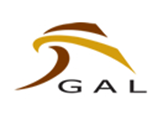 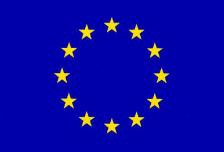 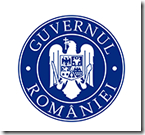 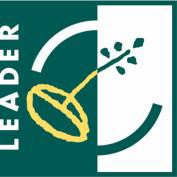 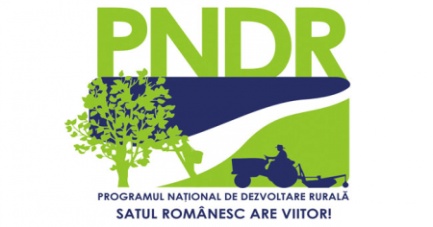 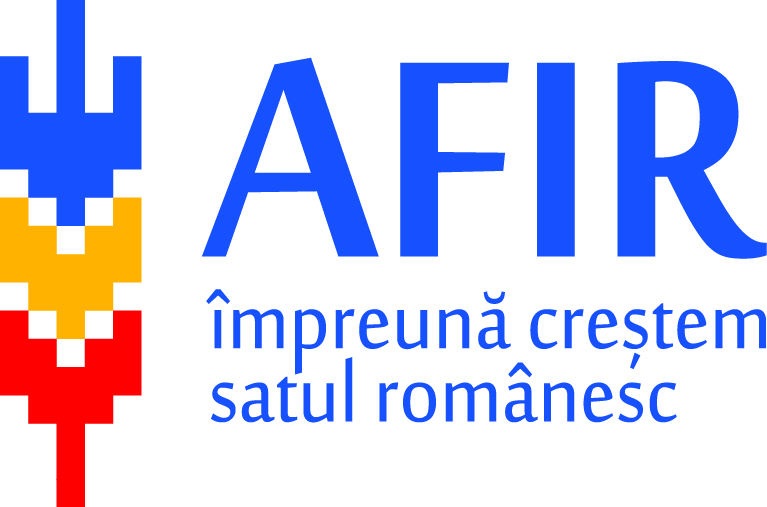 Grupul de Actiune Locala AMARADIA-GILORT-OLTETGHIDUL SOLICITANTULUIpentru accesarea masurii (M 19.2 – 5 / 6A) – ”Stimularea dezvoltarii spiritului antreprenorial si al unor activitati economice complementare agriculturii, inspatiul  GAL”in conformitate cu  STRATEGIA DE DEZVOLTARE LOCALA 2014-2020GAL AMARADIA-GILORT- OLTETV2/ 2018Scopul ghiduluiGhidul solicitantului este un material de informare tehnica a potentialilor beneficiari ai Fondului European Agricol pentru Dezvoltare Rurala (FEADR) si constituie un suport complex pentru intocmirea proiectului conform cerintelor specifice PNDR 2014-2020 si Strategiei de Dezvoltare Locala GAL AMARADIA – GILORT – OLTET. Acest document nu este opozabil actelor normative nationale si europene. Ghidul solicitantului elaborat pentru fiecare masura inclusa in SDL este un document care se aproba de organele de conducere ale Grupului de Actiune Locala (conform prevederilor statutare) si publicat pe site-ul GAL-ului – http://www.galago.ro/Ghidul Solicitantului, precum si documentele anexate pot suferi rectificari din cauza modificarilor legislative nationale si europene sau procedurale, astfel va recomandam ca pana la data limita de depunere a Cererilor de Finantare in cadrul prezentului apel de selectie a proiectelor, sa consultati periodic pagina de internet a GAL pentru a urmari eventualele modificari.Modificarile Ghidului solicitantului nu vor aduce atingere sesiunii lansate de GAL aflate in curs de derulare, cu exceptia situatiei in care intervin modificari ale legislatiei europene sau nationale care impun acest lucru. In aceasta situatie, GAL va informa potentialii solicitanti despre modificarile survenite.CUPRINS
Capitolul 1- DEFINITII SI ABREVIERIDefinitiiSolicitant –persoana juridica / persoana fizica autorizata, potential beneficiar al sprijinului nerambursabil din FEADR;Beneficiar –persoana juridica / persoana fizica autorizata care a incheiat un contract de finantare cu AFIR pentru accesarea fondurilor europene prin FEADR;Cererea de Finantare –reprezinta solicitarea depusa de potentialul beneficiar in vederea obtineriifinantarii nerambursabile;Contract de Finantare –reprezinta documentul juridic incheiat in conditiile legii intre AFIR si beneficiar.Fonduri nerambursabile – reprezinta fondurile acordate unui solicitant in baza unor criterii de eligibilitate pentru realizarea de investitii/servicii incadrate in aria de finantare a Masurii si care nu trebuie returnate – singurele exceptii sunt nerespectarea conditiilor contractuale si nerealizarea investitiei/serviciului conform proiectului aprobat de AFIR;Eligibil –reprezinta indeplinirea conditiilor si criteriilor minime de catre un solicitant asa cum suntprecizate in Ghidul Solicitantului, Cererea de Finantare si Contractul de Finantare pentru FEADR, in vederea obtinerii finantarii;Evaluare –actiune procedurala prin care documentatia pentru care se solicita finantare esteanalizata pentru verificarea indeplinirii conditiilor minime pentru acordarea sprijinului si pentru selectarea proiectului, in vederea contractarii;Fisa masurii –Sectiune din Programul National de Dezvoltare Rurala 2014-2020 / SDL GAL AMARADIA-GILORT-OLTET care descriemotivatia sprijinului financiar nerambursabil oferit, obiectivele masurii, aria de aplicare si actiunile prevazute, tipul de investitie, mentioneaza categoriile de beneficiar si tipul sprijinului;Submasura –defineste aria de finantare prin care se poate acorda o suma forfetara proiectelor (reprezinta o suma de activitati finantate prin fonduri nerambursabile)Valoarea eligibila a proiectului – reprezinta suma cheltuielilor care se incadreaza in Lista cheltuielilor eligibile precizata in prezentul ghid si care pot fi decontate prin FEADR;Valoarea neeligibila a proiectului – reprezinta suma cheltuielilor care sunt incadrate in Lista cheltuielilor neeligibile si, ca atare, nu pot fi decontate prin FEADR, nu vor fi luate in calcul pentru stabilirea procentului de cofinantare publica si vor fi suportate integral, din punct de vedere financiar de catre beneficiarul proiectului;Valoarea totala a proiectului – reprezinta suma cheltuielilor eligibile si neeligibile ale proiectuluiPerioada de implementare–reprezinta totalitatea activitatilor efectuate de beneficiarul FEADR de lasemnarea Contractului de Finantare pana la data depunerii ultimei transe de plata.Perioada de derulare a proiectului –reprezinta totalitatea activitatilor efectuate de beneficiarul FEADR de lasemnarea Contractului de Finantare pana la finalul perioadei de monitorizare a proiectului.Durata de executie a Contractului de finantare cuprinde durata de implementare a proiectului la care se adauga si termenul de 90 de zile calendaristice pentru efectuarea celei de a doua transe de plata.Perioada de monitorizare a proiectului–reprezinta perioada de 3 ani de la data efectuarii platii transei a doua de sprijin.Activitate agricolă conform cu prevederile art. 4(1)(c) din Reg. 1307/2013 înseamnă după caz:• producţia, creşterea sau cultivarea de produse agricole, inclusiv recoltarea, mulgerea, reproducerea animalelor şi deţinerea acestora în scopuri agricole;• menţinerea unei suprafeţe agricole într-o stare care o f ace adecvată pentru păşunat sau pentru cultivare, fără nicio acţiune pregătitoare care depăşeşte cadrul metodelor şi al utilajelor agricole uzuale, cu respectarea normelor de ecocondiționalitate, sauefectuarea unei activităţi minime pe suprafeţele agricole menţinute în mod obișnuit într-o stare adecvată pentru păşunat sau pentru cultivare, pe terenul arabil prin îndepărtarea vegetației prin lucrări de cosit sau discuit sau prin erbicidare cel puțin o dată pe an, iar pe pajiștile permanente, prin pășunat cu asigurarea echivalentului unei încărcături minime de 0,3 UVM/ha cu animalele pe care le exploatează sau un cosit anual, în conformitate cu prevederile legislației specifice în domeniul pajiștilor. În cazul pajiștilor permanente, situate la altitudini de peste 1800 m, menținute în mod natural într-o stare adecvată pentru pășunat, activitatea minimă constă în pășunat cu asigurarea unei încărcături minime de 0,3 UVM/ha cu animalele pe care le exploatează. în cazul viilor și livezilor activitatea agricolă minimă presupune cel puțin o tăiere anuală de întreținere și cel puțin o cosire anuală a ierbii dintre rânduri sau o lucrare anuală de întreținere a solului. Activitate complementară reprezintă activitatea care se desfăşoară în scopul completării/ dezvoltării/optimizării activităţii principale sau activitatii de bază a solicitantului (pentru care are codurile CAEN autorizate), desfăşurată de acesta anterior depunerii proiectului.Activitate mesteşugărească - producerea şi comercializarea produselor care păstrează specificul execuţiei manuale şi artizanat, prestarea serviciilor care presupun un număr mai mare de operaţii executate manual în practicarea lor sau au ca scop promovarea mesteşugurilor, a meseriilor, a produselor şi serviciilor cu specific tradiţional (exemple: sculptura, cioplitul sau prelucrarea artistică a lemnului, confecţionarea instrumentelor muzicale, împletituri din fibre vegetale şi textile, confecţionarea obiectelor ceramice, grafică sau pictură, prelucrarea pielii,metalelor, etc);Activități productive – activitati in urma carora se realizeaza unul sau mai multe produse pentru care prelucrarea s-a incheiat, care au parcurs in intregime fazele procesului de productie si care sunt utilizate ca atare, fara sa mai suporte alte transformari, putand fi depozitate in vederea livrarii sau expediate direct clientilor: fabricarea produselor textile, îmbrăcăminte, articole de marochinărie, articole de hârtie și carton; fabricarea produselor chimice, farmaceutice; activități de prelucrare a produselor lemnoase; industrie metalurgică, fabricare construcții metalice, mașini, utilaje și echipamente; fabricare produse electrice, electronice, producere de combustibil din biomasă în vederea comercializării; producerea și utilizarea energiei din surse regenerabile pentru desfășurarea propriei activități, ca parte integrantă a proiectului, etc.Activități turistice - servicii agroturistice de cazare, servicii turistice de agrement dependente sau independente de o structură de primire agro-turistică cu funcțiuni de cazare și servicii de alimentație publică);Data acordarii ajutorului de minimis– data la care dreptul legal de a primi ajutorul este conferit beneficiarului in conformitate cu regimul juridic national aplicabil; Exploataţia agricolă - este o unitate tehnico-economică ce îşi desfăşoară activitatea sub o gestiune unică şi are ca obiect de activitate exploatarea terenurilor agricole şi/sau activitatea zootehnică.Fermier inseamna o persoana fizica sau juridica (de drept public sau privat) sau un grup de persoane fizice sau juridice indiferent de statutul juridic pe care un astfel de grup si membrii sai il detin in temeiul legislatiei nationale, a carui exploatatie se situeaza pe teritoriul Romaniei si care desfasoara o activitate agricola.Gospodărie agricolă - totalitatea membrilor de familie, a rudelor sau a altor persoane care locuiesc şi gospodăresc împreună, având buget comun, şi care, după caz, lucrează împreună terenul sau întreţin animalele, consumă şi valorifică în comun produsele agricole obţinute. Gospodăria poate fi formată şi dintr-un grup de două sau mai multe persoane între care nu există legături de rudenie, dar care declară că, prin înţelegere, locuiesc şi se gospodăresc împreună.Intreprindere - orice entitate care desfasoara o activitate economica pe o piata, indiferent de forma juridica, de modul de finantare sau de existenta unui scop lucrativ al acesteia;Intreprindere in activitate - intreprinderea care desfasoara activitate economica si are situatii financiare anuale aprobate corespunzatoare ultimului exercitiu financiar incheiat;Intreprindere in dificultate - o intreprindere care se afla in cel putin una din situatiile urmatoare:i. In cazul unei societati comerciale cu raspundere limitata (alta decat unIMM care exista de cel putin trei ani sau, in sensul eligibilitatii pentru ajutor pentru finantare de risc, un IMM aflat la 7 ani de la prima sa vanzare comerciala care se califica pentru investitii pentru finantare de risc in urma unui proces de diligenta efectuat de un intermediar financiar selectat), atunci cand mai mult de jumatate din capitalul sau social subscris a disparut din cauza pierderilor acumulate. Aceasta situatie survine atunci cand deducerea pierderilor accumulate din rezerve (si din toate celelalte elemente considerate in general ca facand parte din fondurile proprii ale societatii) conduce la un rezultat negativ care depaseste jumatate din capitalul social subscris. In sensul acestei dispozitii, „societate cu raspundere limitata” se refera in special la tipurile de societati mentionate in anexa I la Directiva 2013/34/UE (1), iar „capital social” include, daca este cazul, orice capital suplimentar.ii. In cazul unei societati comerciale in care cel putin unii dintre asociati auraspundere nelimitata pentru creantele societatii (alta decat un IMM care exista de cel putin trei ani sau, atunci cand mai mult de jumatate din capitalul propriu asa cum reiese din contabilitatea societatii a disparut din cauza pierderilor acumulate.In sensul prezentei dispozitii, „o societate comerciala in care cel putin uniidintre asociati au raspundere nelimitata pentru creantele societatii” se refera in special la acele tipuri de societati mentionate in anexa II la Directiva 2013/34/UE.iii. Atunci cand intreprinderea face obiectul unei proceduri colective deinsolventa sau indeplineste criteriile prevazute in dreptul intern pentru ca o procedura colectiva de insolventa sa fie deschisa la cererea creditorilor sai.iv. Atunci cand intreprinderea a primit ajutor pentru salvare si nu arambursat inca imprumutul sau nu a incetat garantia sau a primit ajutoare pentru restructurare si face inca obiectul unui plan de restructurare.Intreprindere unica – in conformitate cu prevederile art.2 alin.(2) din Regulamentul (UE) nr.1.407/2013 include toate intreprinderile intre care exista cel putin una dintre relatiile urmatoare:i. o intreprindere detine majoritatea drepturilor de vot ale actionarilor sau ale asociatilor unei alte intreprinderi;ii. o intreprindere are dreptul de a numi sau revoca majoritatea membrilor organelor de administrare, de conducere sau de supraveghere ale unei alte intreprinderi.iii. o intreprindere are dreptul de a exercita o influenta dominanta asupra altei intreprinderi in temeiul unui contract incheiat cu intreprinderea in cauza sau in temeiul unei prevederi din contractul de societate sau din statutul acesteia;iv. o intreprindere care este actionar sau asociat al unei alte intreprinderi si care controleaza singura, in baza unui acord cu alti actionari sau asociati ai acelei intreprinderi, majoritatea drepturilor de vot ale actionarilor sau ale asociatilor intreprinderii respective.Investitia noua - cuprinde lucrarile de constructii-montaj, utilaje, instalatii, echipamente si/sau dotari, care se realizeaza pentru constructii noi sau pentru constructiile existente carora li se schimba destinatia sau pentru constructii apartinand intreprinderilor carora li s-au retras autorizatiile de functionare si nu-si schimba destinatia initiala.Modernizarea – cuprinde achizitia de echipamente si/sau dotari sau lucrarile de constructii si instalatii privind retehnologizarea, reutilarea si refacerea sau extinderea constructiilor aferente intreprinderilor in functiune si cu autorizatii de functionare valabile, fara modificarea destinatiei initiale;1.2 ABREVIERIFEADR –Fondul European Agricol pentru Dezvoltare Rurala, este un instrument de finantare creatde Uniunea Europeana pentru implementarea Politicii Agricole Comune;PNDR –Programul National de Dezvoltare Rurala este documentul pe baza caruia va putea fiaccesat FEADR si care respecta liniile directoare strategice de dezvoltare rurala ale Uniunii Europene;MADR –Ministerul Agriculturii si Dezvoltarii Rurale;AM – PNDR –Autoritatea de Management pentru Programul National de Dezvoltare RuralaAFIR –Agentia pentru Finantarea Investitiilor Rurale–institutie publica subordonata MADR carederuleaza FEADR;OJFIR –Oficiul Judetean pentru Finantarea Investitiilor Rurale, structura organizatorica la niveljudetean a AFIR (la nivel national exista 41 Oficii Judetene);CRFIR–Centrul Regional Pentru Finantarea Investitiilor Rurale, structura organizatorica AFIR dela nivelul regiunilor de dezvoltare;CDRJ – Compartimentul de Dezvoltare Rurala JudeteanSDL- Strategia de Dezvoltare Locala GAL  GAL AMARADIA-GILORT-OLTET 2014-2020LEADER – Masura din cadrul PNDR ce are ca obiectiv dezvoltarea comunitatilor rurale ca urmare a implementarii strategiilor elaborate de catre GAL. Provine din limba franceza „Liaisons Entre Actions de Developpement de l’Economie Rurale” – „Legaturi intre Actiuni pentru Dezvoltarea Economiei Rurale”;Grup de Actiune Locala (GAL) – reprezinta un parteneriat local, alcatuit din reprezentanti ai institutiilor si autoritatilor publice locale, ai sectorului privat si ai societatii civile, constituit potrivit prevederilor Ordonantei Guvernului nr. 26/2000 cu privire la asociatii si fundatii, cu modificarile si completarile ulterioare;EG- Criteriu de eligibilitateCF - Cererea de finantareDALI- Documentatie de avizare a lucrarilor de interventieSF- Studiu de fezabilitateCapitolul 2. PREVEDERI GENERALE2.1Contributia masurii din SDL la domeniile de interventieImplementarea acestei masuri este necesara pentru stimularea mediului de afaceri din spatiul rural  prin sustinerea financiara a Intreprinzatorilor care:realizeaza activitati neagricole pentru prima data (start-up In baza unui plan de afaceri) fie,modernizeza  si/sau dezvolta Intreprinderile existente. Din analiza SWOT, a reiesit:Slaba diversificare a activitatilor economice la nivelul GALExistenta unei comunitati de afaceri locale, In faza incipienta, reprezentata prin câteva societati comerciale si persoane fizice autorizate cu activitate In zona.Resurse financiare insuficiente unei dezvoltari durabileMasura va contribui la: dezvoltarea spiritului antreprenorialocuparea unei parti din excedentul de forta de munca existent, diversificarea economiei rurale, cresterea veniturilor populatiei rurale si a nivelului de trai, scaderea saraciei si la combaterea excluderii sociale.Masura contribuie la urmatoarea prioritate: - P6 - promovarea incluziunii sociale, a reducerii saraciei si a dezvoltarii economice In zonele ruraleb. Contibutia la Prioritatile SDL (locale)   P4. Dezvoltarea si diversificarea mediului de afaceri local si a agroturismului Masura corespunde obiectivelor:-art 19 alin. (1) lit a) pct. (ii) din Reg ( UE) nr. 1305/2013: „ Dezvoltarea exploatatiilor si a Intreprinderilor”Masura contribuie la Domeniul de interventie: 6A „Facilitarea diversificarii, a infiintarii si a dezvoltarii de intreprinderi mici, precum si crearea de locuri de munca”Masura contribuie la obiectivele transeversale ale Reg ( UE) nr 1305/2013 Masura contribuie la inovare si protectia mediuluiProiectele selectate vor contribui la stimularea inovarii In UAT, prin activitatile economice nou Infiintate, prin contributia adusa la dezvoltarea resurselor umane, prin crearea de locuri de munca si combaterea saraciei. Toate investitiile realizate In cadrul acestei masuri vor fi din categoria celor „prietenoase cu mediul” fiind selectate cu prioritate proiectele care adopta solutii de obtinere a energiei din surse regenerabile.COMPLEMENTARITATEA CU ALTE MASURI DIN SDL :Complementaritate cu masurile:19.2-1 ,Stimularea infiintarii si dezvoltarii de ferme si a procesarii produselor acestora In teritoriul  GAL19.2-4 - Imbunatatirea si dezvoltarea infrastructurii societatii civile, inclusiv prin investitii pentru ocuparea grupurilor marginalizateSINERGIA CU ALTE MASURI DIN SDLSinergie cu masurile 19.2-2 Sprijinirea accesului UAT si al organizatiilor din GAL, la „energie verde”, prin realizarea de investitii in domeniul energiei regenerabile si/sau pentru economisirea energiei 19.2-3 Centre multifunctionale de asistenta sociala si medicala comunitara 19.2-4 Imbunatatirea si dezvoltarea infrastructurii societatii civile, inclusiv prin investitii pentru ocuparea grupurilor marginalizate2.2 Obiectivele generale si specifice ale masurii 2.2.1 Obiectivul generalObiectivul 3 : obtinerea unei dezvoltari teritoriale echilibrate a economiilor si comunitatilor rurale, inclusiv crearea si mentinerea de locuri de munca si favorizarea competitivitatii agriculturii2.2.2 Obiectivul specific local al masuriiMasura contribuie la obiectivul general local Masura contribuie si la atingerea urmatoarelor obiective specifice ale masurii: 	Diversificarea activitatilor economiceCrearea de locuri de muncaImbunatatirea infrastructurii si serviciilor pentru imbunatatirea calitatii vietii in zonele rurale2.3. Contributia publica100% din valoarea eligibila a proiectului, astfel: 85% FEADR si 15% contributie nationala2.4 Tipul sprijinului Sprijinul va fi acordat sub forma de suma forfetarape baza unui plan de afaceri, in functie de tipul investitiei, in doua transe de plata.2.5. Sume aplicabile si rata sprijinuluiSuma alocata pentru aceasta masura este de 315.000,44 euro.Valoarea maxima nerambursabila a unui proiect este de 45.000 euroIntensitatea sprijinului :Sprijinul pentru dezvoltarea firmelor in zone rurale se va acorda, sub forma de prima forfetara, in cuantum de 45.000 euro/proiect, in doua transe astfel:70% din cuantumul sprijinului la semnarea deciziei de finantare;30% in cuantumul sprijinului se va acorda cu conditia implementarii corecte a planului de afaceri, fara a depasi cinci ani de la semnarea deciziei de finantare.Perioada de implementare a Planului de Afaceri este de maximum 5 ani si include controlul implementarii corecte precum si plata ultimei transe. In cazul neimplementarii corecte a planului de afaceri, sumele platite, vor fi recuperate proportional cu obiectivele nerealizateATENTIE!Potrivit prevederilor legale, durata de implementare a SDL reprezinta durata de valabilitate a Acordului cadru de finantare incheiat de catre GAL in cadrul submasurii 19.4 care incepe de la data semnarii acestuia si nu poate depasi data de 31.12.2023.Astfel, pentru a beneficia de o perioada de executie maxima de 5 ani pentru proiectele cu sprijin forfetar, care include si perioada necesara efectuarii ultimei plati, sprijinul trebuie sa fie contractat cel tarziu pana la data de 31.12.2018.NU UITATI faptul ca durata de realizare efectiva si implementare a planului de afaceri se calculeaza prin diminuarea duratei de executie la care se face referire mai sus cu termenul de 90 zile calendaristice necesar efectuarii ultimei plati aferente contractului, beneficiarul avand astfel obligatia de a depune dosarul ultimei cereri de plata cel tarziu pana la data de 30.09.2023.2.6 Legislatia nationala si europeana aplicabila masuriiLegislatia europeanaRegulamentul (UE) nr. 1303/2013 al Parlamentului European si al Consiliului Uniunii Europene din 17 decembrie 2013 de stabilire a unor dispozitii comune privind Fondul european de dezvoltare regionala, Fondul social european, Fondul de coeziune, Fondul european agricol pentru dezvoltare rurala si Fondul european pentru pescuit si afaceri maritime, precum si de stabilire a unor dispozitii generale privind Fondul european de dezvoltare regionala, Fondul social european, Fondul de coeziune si Fondul european pentru pescuit si afaceri maritime si de abrogare a Regulamentului (CE) nr.1083/2006 al Consiliului si completarile ulterioare;Regulamentul (UE) nr. 1305/2013 al Parlamentului European si al Consiliului Uniunii Europene privind sprijinul pentru dezvoltare rurala acordat din Fondul European Agricol pentru Dezvoltare Rurala (FEADR) si de abrogare a Regulamentului (CE) nr. 1698/2005 al Consiliului, cu modificarile si completarile ulterioare; Regulamentul (UE) nr. 1306/2013 al Parlamentului European si al Consiliului privind finantarea, gestionarea si monitorizarea politicii agricole comune si de abrogare a Regulamentelor (CE) nr. 352/78, (CE) nr. 165/94, (CE) nr. 2799/98, (CE) nr. 814/2000, (CE) nr. 1290/2005 si (CE) nr. 485/2008 ale Consiliului, cu modificarile si completarile ulterioare;Regulamentul Delegat (UE) nr. 807/2014 al Comisiei din 11 martie 2014 de completare a Regulamentului (UE) nr. 1305/2013 al Parlamentului European si al Consiliului privind sprijinul pentru dezvoltare rurala acordat din Fondul European Agricol pentru Dezvoltare Rurala (FEADR) si de introducere a unor dispozitii tranzitorii, cu modificarile si completarile ulterioare;Regulamentul (CE) nr. 1444/2002 de modificare a Deciziei 2000/115/CE a Comisiei privind definitiile caracteristicilor, exceptiile de la aceste definitii precum si regiunile si circumscriptiile in care se intreprind anchetele privind structura exploatatiilor agricole, cu modificarile si completarile ulterioareRegulamentul de punere in aplicare (UE) nr. 808/2014 al Comisiei Europene din 17 iulie 2014 de stabilire a normelor de aplicare a Regulamentului (UE) nr. 1305/2013 al Parlamentului European si al Consiliului privind sprijinul pentru dezvoltare rurala acordat din Fondul European Agricol pentru Dezvoltare Rurala (FEADR), cu modificarile si completarile ulterioare;Regulamentul Delegat (UE) nr. 907/2014 al Comisiei din 11 martie 2014 de completare a Regulamentului (UE) nr. 1306/2013 al Parlamentului European si al Consiliului in ceea ce priveste agentiile de plati si alte organisme, gestiunea financiara, verificarea si inchiderea conturilor, garantiile si utilizarea monedei euro, cu modificarile ulterioare;Regulamentul de punere in aplicare (UE) nr. 908/2014 al Comisiei din 6 august 2014 de stabilirea normelor de aplicare a Regulamentului (UE) nr. 1306/2013 al Parlamentului European si al Consiliului in ceea ce priveste agentiile de plati si alte organisme, gestiunea financiara, verificarea conturilor, normele referitoare la controale, valorile mobiliare si transparenta, cu modificarile ulterioare;Regulamentul (UE) nr. 1407/2013 al Comisiei Europene din 18 decembrie 2013 privind aplicarea articolelor 107 si 108 din Tratatul privind functionarea Uniunii Europene ajutoarelor de minimis cu modificarile si completarile ulterioare;Decizia de punere in aplicare a Comisiei nr. 3508 din 26.05.2015 de aprobare a Programului de dezvoltare rurala al Romaniei pentru sprijin din Fondul European Agricol pentru Dezvoltare Rurala, cu modificarile ulterioareDirectiva Consiliului Uniunii Europene nr. 2000/43/CE din 29 iunie 2000 de punere în aplicare a principiului egalităţii de tratament între persoane, fără deosebire de rasă sau origine etnică;Directiva Consiliului Uniunii Europene nr. 2000/78/CE din 27 noiembrie 2000 de creare a unui cadru general în favoarea egalităţii de tratament în ceea ce priveşte încadrarea în muncă şi ocuparea forţei de muncă;Regulamentul (UE) nr. 1307/2013 al Parlamentului European și al Consiliului de stabilire a unor norme privindplățile directe acordate fermierilor prin scheme de sprijin în cadrul politicii agricole comune și de abrogare a Regulamentului (CE) nr. 637/2008 al Consiliului și a Regulamentului (CE) nr. 73/2009 al Consiliului, cu modificările şi completările ulterioare;Regulamentul (UE) nr. 1310/2013 al Parlamentului European și al Consiliului de stabilire a anumitor dispozițiitranzitorii privind sprijinul pentru dezvoltare rurală acordat din Fondul european agricol pentru dezvoltare rurală (FEADR), de modificare a Regulamentului (UE) nr. 1305/2013 al Parlamentului European și al Consiliului în ceea ce privește resursele și repartizarea acestora pentru anul 2014 și de modificare a Regulamentului (CE) nr. 73/2009 al Consiliului și a Regulamentelor (UE) nr. 1307/2013, (UE) nr. 1306/2013 și (UE) nr. 1308/2013 ale Parlamentului European și ale Consiliului în ceea ce privește aplicarea acestora în anul 2014, cu modificările şi completările ulterioare;Regulamentul de punere în aplicare (UE) nr. 809/2014 al Comisiei de stabilire a normelor de aplicare aRegulamentului (UE) nr. 1306/2013 al Parlamentului European și al Consiliului în ceea ce privește sistemul integrat de administrare și control, măsurile de dezvoltare rurală și ecocondiționalitatea, cu modificările şi completările ulterioareRecomandarea 2003/361/CE din 6 mai 2003 privind definirea micro-întreprinderilor şi a întreprinderilor micişi mijlocii;Legislatia nationalaHotararea Guvernului nr. 1185/2014 privind organizarea si functionarea Ministerului Agriculturii si Dezvoltarii Rurale, cu modificarile si completarile ulterioare;Ordinul Ministrului Agriculturii si Dezvoltarii Rurale Nr. 862/21.07.2015 pentru aprobarea organizatorice, a regulamentului de organizare si functionare pentru Agentia pentru Finantarea Investitiilor Rurale; Ordonanta de Urgenta a Guvernului nr.66/2011 privind prevenirea, constatarea si sanctionarea neregulilor aparute in obtinerea si utilizarea fondurilor europene si/sau a fondurilor publice nationale aferente acestora, cu modificarile si completarile ulterioare;Ordonanta de Urgenta a Guvernului nr. 41/2014 privind infiintarea, organizarea si functionarea Agentiei pentru Finantarea Investitiilor Rurale, prin reorganizarea Agentiei de Plati pentru Dezvoltare Rurala si Pescuit, aprobata prin Legea nr. 43/2015;Hotararea Guvernului nr. 226/2015 privind stabilirea cadrului general de implementare a masurilor Programului National de Dezvoltare Rurala cofinantate din Fondul European Agricol pentru Dezvoltare Rurala si de la bugetul de stat cu modificarile si completarile ulterioare; Hotararea Guvernului nr. 640/2016 pentru aprobarea Normelor metodologice de aplicare a prevederilor Ordonantei de urgenta a Guvernului nr. 49/2015 privind gestionarea financiara a fondurilor europene nerambursabile aferente politicii agricole comune, politicii comune de pescuit si politicii maritime integrate la nivelul Uniunii Europene, precum si a fondurilor alocate de la bugetul de stat pentru perioada de programare 2014-2020 si pentru modificarea si completarea unor acte normative din domeniul garantarii, precum si pentru modificarea si completarea unor acte normative din domeniul garantari. Ordonanta de urgenta a Guvernului nr. 49/2015 privind gestionarea financiara a fondurilor europene nerambursabile aferente politicii agricole comune, politicii comune de pescuit si politicii maritime integrate la nivelul Uniunii Europene, precum si a fondurilor alocate de la bugetul de stat pentru perioada de programare 2014-2020 si pentru modificarea si completarea unor acte normative din domeniul garantarii, aprobata prin Legea nr. 56/2016; Ordinul ministrului agriculturiisi dezvoltarii rurale nr. 963/R din 30.06.2016 privind aprobarea structurii organizatorice si a statului de functii ale Ministerului Agriculturii si Dezvoltarii Rurale. BOLDOrdonanta de Urgenta a Guvernului nr. 66/2011, cu modificarile si completarile ulterioareOrdonanta Guvernului nr. 26/2000 cu privire la asociatii si fundatii, cu modificarile si completarile ulterioareLegea nr. 448/2006 privind protectia si promovarea drepturilor persoanelor cu handicap, republicata, cu modificarile si completarile ulterioareLegea nr. 292/2011 a asistentei sociale, cu modificarile si completarile ulterioareLegea nr. 197/2012 privind asigurarea calitatii in domeniul serviciilor sociale, cu modificarile si completarile ulterioareLegea nr. 219/2015 privind economia socialaHotararea Guvernului nr. 522/ 2003 pentru aprobarea Normelor metodologice de aplicare a prevederilor Ordonantei Guvernului nr. 129/2000 privind formarea profesionala a adultilor, cu modificarile si completarile ulterioareHotararea Guvernului nr. 580/ 2014 privind aprobarea Nomenclatorului domeniilor si al specializarilor/programelor de studii universitare si a structurii institutiilor de invatamant superior pentru anul universitar 2014-2015, precum si aprobarea titlurilor conferite absolventilor invatamantului universitar de licenta inmatriculati in anul I in anii universitari 2011-2012, 2012- 2013 si 2013-2014, cu modificarile si completarile ulterioare.Legea nr. 50/ 1991 privind autorizarea executarii lucrarilor de constructii - Republicare, cu modificarile si completarile ulterioareLegea nr. 266/2002 privind producerea, prelucrarea, controlul si certificarea calitatii, comercializarea semintelor si a materialului saditor, precum si testarea si inregistrarea soiurilor de plante republicata, cu modificarile si completarile ulterioare.Legea nr 82/ 1991 a contabilitatii – Republicare, cu modificarile si completarile ulterioareLegea nr. 571/ 2003 privind Codul Fiscal, cu modificarile si completarile ulterioareLegea nr. 383/ 2013 a apiculturii, cu modificarile si completarile ulterioare Ordinul ministrului agriculturii, padurilor si dezvoltarii rurale nr. 22/ 2011 privind reorganizarea Registrului fermelor, care devine Registrul unic de identificare, in vederea accesarii masurilor reglementate de politica agricola comuna, cu modificarile si completarile ulterioareOrdinul ministrului agriculturii, padurilor si dezvoltarii rurale nr. 59/ 2011 pentru aprobarea procedurilor privind cerintele specifice pentru producerea, certificarea si comercializarea semintelor de cereale, plante oleaginoase si pentru fibre si plante furajere in Romania, cu modificarile si completarile ulterioareOrdinul ministrului finantelor publice nr. 65/ 2015 privind principalele aspecte legate de intocmirea si depunerea situatiilor financiare anuale si a raportarilor contabile anuale ale operatorilor economici la unitatile teritoriale ale Ministerului Finantelor Publice, cu modificarile si completarile ulterioareOrdinul nr. 170/ 2015 pentru aprobarea Reglementarilor contabile privind contabilitatea in partida simpla, cu modificarile si completarile ulterioareOrdinul MADR nr 763/ 2015 privind aprobarea Regulamentului de organizare si functionare al procesului de selectie si al procesului de verificare a contestatiilor pentru proiectele aferente masurilor din Programul National de Dezvoltare Rurala 2014-2020 (PNDR), cu modificarile si completarile ulterioareOrdonanta Guvernului nr. 129/ 2000 privind formarea profesionala a adultilor - Republicare, cu modificarile si completarile ulterioare.Ordinul ministrului economiei si finantelor nr. 2371/ 2007 pentru aprobarea modelului si continutului unor formulare prevazute la titlul III din Legea nr. 571/2003 privind Codul fiscal, cu modificarile si completarile ulterioareOrdonanta Guvernului nr. 68/2003 privind serviciile sociale, cu modificarile si completarile ulterioareHotararea Guvernului nr. 539/2005 pentru aprobarea Nomenclatorului instituţiilor de asistenţă socială şi a structurii orientative de personal, a Regulamentului-cadru de organizare şi funcţionare a instituţiilor de asistenţă socială, precum şi a Normelor metodologice de aplicare a prevederilor Ordonanţei GuvernuluiLegea nr. 15/1990 privind reorganizarea unităţilor economice de stat ca regii autonome şi societăţicomerciale, cu modificările şi completările ulterioare;Legea nr. 31/1990 privind societăţile comerciale–Republicată, cu modificările şi completările ulterioare;Legea nr. 36/1991 privind societățile agricole și alte forme de asociere in agricultura, cu modificările şicompletările ulterioare;Legea nr. 227/2015 privind Codul Fiscal, cu modificările şi completările ulterioare;Legea nr. 346/ 2004 privind stimularea înfiinţării şi dezvoltării întreprinderilor mici şi mijlocii, cu modificările şicompletările ulterioare;Legea nr. 359/2004 privind simplificarea formalităţilor la înregistrarea în registrul comerţului a persoanelorfizice, asociaţiilor familiale şi persoanelor juridice, înregistrarea fiscală a acestora, precum şi la autorizarea funcţionării persoanelor juridice, cu modificările și completările ulterioare;Legea nr. 566/2004 a cooperaţiei agricole, cu modificările şi completările ulterioare;Legea nr. 1/2005 privind organizarea şi funcţionarea cooperaţiei, republicată, cu modificările şi completărileulterioare;Legea nr.85/2014 privind procedurile de prevenire a insolvenţei şi de insolvenţă, cu modificarile sicompletarile ulterioare;Legea nr. 207/2015 privind Codul de procedură fiscală, cu modificările și completările ulterioare;Ordonanţa de urgenţă a Guvernului nr.44/2008 privind desfăşurarea activităţilor economice de cătrepersoanele fizice autorizate, întreprinderile individuale şi întreprinderile familiale, cu modificările şi completările ulterioare, aprobată cu modificări și completări prin Legea nr.182/2016;Ordonanţa de urgenţă a Guvernului nr.142/2008 privind aprobarea Planului de amenajare a teritoriuluinaţional Secţiunea a VIII - a - zone cu resurse turistice, aprobată prin Legea 190/2009, cu modificările și completările ulterioare.Ordonanţa de urgenţă a Guvernului nr.6/2011 pentru stimularea înfiinţării şi dezvoltării microîntreprinderilorde către întreprinzătorii debutanţi în afaceri, cu modificările şi completările ulterioare;Ordonanţa Guvernului 124/1998 privind organizarea şi funcţionarea cabinetelor medicale, republicată, cumodificările și completările ulterioare;Ordonanţa Guvernului nr. 27/2002 privind reglementarea activităţii de soluţionare a petiţiilor, cu modificărileşi completările ulterioare;Hotărârea Guvernului nr. 907/2016privindetapele de elaborare şi conţinutul-cadru al documentaţiilortehnico-economice aferente obiectivelor/proiectelor de investiţii finanţate din fonduri publice;Hotărârea Guvernului nr. 218/2015 privind registrul agricol pentru perioada 2015-2019, cu modificările şicompletările ulterioare;Ordin ANSVSA nr. 17/2008 pentru aprobarea Normei sanitare veterinare privind procedura de înregistrare şicontrolul oficial al unităţilor în care se desfăşoară activităţi de asistenţă medical-veterinară, cu modificările și completările ulterioare.Ordinul MEF nr. 858/ 2008 privind depunerea declaraţiilor fiscale prin mijloace electronice de transmitere ladistanţă, cu modificările şi completările ulterioare;Ordinul MEF nr. 3512/2008 privind documentele financiar-contabile, cu modificările şi completărileulterioare;Ordinul ANSVSA nr. 16/2010 pentru aprobarea Normei sanitare veterinare privind procedura deînregistrare/autorizare sanitar-veterinară a unităţilor/centrelor de colectare/exploataţiilor de origine şi a mijloacelor de transport din domeniul sănătăţii şi al bunăstării animalelor, a unităţilor implicate în depozitarea şi neutralizarea subproduselor de origine animală care nu sunt destinate consumului uman şi a produselor procesate, cu modificările şi completările ulterioare;Ordinul ANT nr. 65/2013 privind Norme de clasificare a structurilor de turism cu modificările şi completărileulterioare;Ordinul ANT nr. 221/2015 pentru modificarea  Normelor metodologice privind eliberarea certificatelor de clasificare a structurilor de primire turistice cu funcţiuni de cazare şi alimentaţie publica, a licenţelor şi  brevetelor de turism, aprobate prin Ordinul preşedintelui Autorităţii Naţionale pentru Turism nr.  65/2013 ;Ordinul MADR nr.1731/2015 privind privind instituirea schemei de ajutor de minimis„Sprijin acordatmicroîntreprinderilor şi întreprinderilor mici din spaţiul rural pentru înfiinţarea şi dezvoltarea activităţilor economice neagricole” , cu modificările și completările ulterioare;Ordinul MADR nr. 2243/2015 privind aprobarea Regulamentului de organizare şi funcţionare al procesului deselecţie şi al procesului de verificare a contestaţiilor pentru proiectele aferente măsurilor din PNDR 2014-2020;Avizul Consiliului Concurenței nr. 7622 din 03.07.2015 privind proiectul Schemei de ajutor de minimis pentru sprijinul acordat microîntreprinderilor şi întreprinderilor mici din spaţiul rural pentru înfiinţarea şi dezvoltarea activităţilor economice neagricole;Alte reglementari tehnice Strategia de dezvoltare locala 2014-2020:Ghidul de implementare Sub-masura 19.2 “Sprijin pentru implementarea actiunilor in cadrul strategiei de dezvoltare locala, versiunea in vigoare la momentul lansarii apelului”Manual de Procedura de procedura pentru implementarea Masurii 19.2 “Sprijin pentru dezvoltare locala LEADER,, Sub- masura 19.2 “Sprijin pentru implementarea actiunilor in cadrul strategiei de dezvoltare locala”, versiunea in vigoare la momentul lansarii apelului;Cap. 8.1 din PNDR 20414-2020PNDR 2014-2020Legislatia nationala specificaAlte acte legislative specifice fiecarui domeniu de activitate2.7 Aria de aplicabilitate a masurii (teritoriul acoperit de GAL)	Aria de aplicabilitate a masurii este teritoriul acoperit de GAL AMARADIA-GILORT- OLTET. Teritoriul se regaseste in spatiul eligibil LEADER, fiind compus din urmatoarele localitati din Judetul GORJ : BUSTUCHIN, BERLESTI,CAPRENI, HUREZANI, LICURICi, LOGRESTI, STEJARI, STOINA, TANTARENI, TURBUREA, GRADISTEA	Pentru finantarea proiectului, solicitantul trebuie sa aiba sediu si punctul de lucru pe teritoriul acoperit de GAL iar investitia trebuie sa se realizeze pe teritoriul GAL. Capitolul 3. DEPUNEREA PROIECTELOR3.1 Locul unde vor fi depuse proiectele.Dosarele se depun la secretariatul Asociatiei Grupul de Actiune Locala AMARADIA-GILORT- OLTET  din comuna Bustuchin, sat Bustuchin, nr 24, judetul Gorjin zilele lucratoare, de luni pana vineri, in intervalul orar 9.30-17.30Aceste documente sunt depuse la GAL Amaradia – Gilort – Olteț personal de către reprezentantul legal, aşa cum este precizat în formularul Cerere de finanţare sau de un împuternicit, prin procură legalizată (în original) a reprezentantului legal, înaintea datei care figurează în cererea de proiecte. Solicitantul se va asigura că dosarul cererii de finanţare este complet la momentul depunerii.Primirea cererii de finantare (CF) – transmisa in doua exemplare, va fi asigurata de catre Secretariatul GAL. Indiferent de modalitatea de depunere a cererii de finantare (prin curier/posta sau depunere personala), cererea va fi inregistrata in Registrul cererilor de finantare. O confirmare de primire cu numarul de inregistrare in Registrul cererilor de finantare va fi inmanata persoanei care depune cererea de finantare, pentru cererile de finantare depuse personal. Formularul pentru confirmarea de primire va contine cel putin urmatoarele elemente : denumirea solicitantului, titlul proiectului, numarul de inregistrare al cererii de finantare si data inregistrarii acesteia.3.2 Perioada de depunere a proiectelorPerioada de depunere a proiectelor va fi precizata in apelul de selectie.Apelul de selectie va fi lansat cu minimum 30 de zile calendaristice inainte de data limita de depunere a proiectelor, in asa fel incat potentialii beneficiari sa aiba timp suficient pentru pregatirea si depunerea acestora.Depunerea proiectelor se va face in perioada de valabilitate a apelului de selectie, in zilele lucratoare, de luni pana vineri, in intervalul orar 9.30-17.303.3 Alocarea pe sesiuneSuma disponibila pentru sesiunea de selectie a proiectelor pentru apelul de selectie este cea mentionata in cadrul Apelului de selectie, respectiv 315.000,44 euro.3.4 Punctajul minimPentru aceasta masura pragul minim este de 10 puncte si reprezinta pragul sub care niciun proiect nu poate intra la finantare.Capitolul 4. CATEGORIILE DE BENEFICIARI ELIGIBILIBeneficiari eligibiliBeneficiari directi:● Unitati de prelucrare din categoria Intreprinderilor mici sau micro-Intreprinderi din teritoriul GAL● Cooperative din teritoriul GAL;● Intreprinderi sociale;● Fermieri sau membrii unei gospodarii agricole, care isi vor diversifica activitatea prin infiintarea unei activitati non-agricole in spatiul rural pentru prima data (start-ups). Persoanele fizice neautorizate nu sunt eligibile● Micro-intreprinderi si intreprinderi mici existente din spatiul rural, care isi propun activitati non-agricole, pe care pe care nu le-au mai efectuat pâna la data aplicarii pentru sprijin; ● Micro-intreprinderi si intreprinderi non-agricole mici existente si nou infiintate din spatiul rural.Ca sa fie considerati beneficiari eligibili, solictantii trebuie sa indeplineasca urmatoarele conditii la depunerea, implementarea si monitorizarea proiectului:Micro‐intreprinderile si intreprinderile mici, atat cele existente cat si cele nou infiintate (start‐up) trebuie sa fie inregistrate la ONRC si sa‐si desfasoare activitatea in teritoriul GAL. Sediul social și punctul/punctele de lucru trebuie să fie situate în teritoriul GAL  Sunt eligibili in cadrul acestei  masurii, numai solicitantii inscrisi la ONRC.Pentru a fi eligibili solicitanții care la data depunerii Cererii de finanțare aveau autorizat/ autorizate codul/ codurile CAEN propus/ propuse prin proiect, au obligația de a depune o Declarație întocmită și asumată prin semnătură de către un expert contabil, din care să reiasă faptul că întreprinderea nu a desfășurat niciodată activitatea/activitatile pentru care solicită finanțare. Solicitantul își poate propune prin proiect activități aferente mai multor coduri CAEN; în cazul în care cuantumul sprijinului aferent codurilor CAEN este diferit, valoarea sprijinului acordat va fi corespunzătoare codului CAEN cu o valoare mai mică.Acordarea sprijinului nerambursabil prin Masura 19.2 -5/6A se va face cu respectarea criteriilor privind încadrarea în ajutorul de minimis prevăzute în Regulamentul (UE) nr. 1407/2013 precum şi în legislaţia naţională în vigoare, respectiv încadrarea în plafonul maxim 200.000 Euro pe care o întreprindere unică ii poate primi pe o perioadă de 3 ani consecutivi.Daca exista neconcordante intre verificarile realizate prin intermediul ONRC, Declaratia privind incadrarea intreprinderii in categoria intreprinderilor mici si mijlocii si Calculul pentru intreprinderile partenere sau legate, se vor solicita informatii suplimentare pentru corectarea acestora.  In vederea identificarii relatiei in care se aflaintreprinderea solicitanta cu alte intreprinderi, raportata la capitalul sau la drepturile de vot detinute ori la dreptul de a exercita o influenta dominanta, se vor respecta prevederile art.4 din Legea nr. 346/2004.A se vedea: art. 6 alin. (3) din legea 346/2004: În cazul unei întreprinderi nou-înfiinţate, ale cărei situaţii financiare nu au fost aprobate, în condiţiile legii, datele cu privire la numărul mediu anual de salariaţi, cifra de afaceri anuală netă şi activele totale se determină în cursul exerciţiului financiar şi se declară pe propria răspundere de către reprezentantul/reprezentanţii întreprinderii în cauză.Intreprinderile autonome sunt definite la art. 4 din Legea nr. 346/2004, intreprinderile partenere la art. 4, iar intreprinderile legate la art. 4 din Legea nr. 346/2004 privind stimularea infiintarii si dezvoltarii intreprinderilor mici si mijlocii. O intreprindere nu poate fi considerata micro‐intreprindere sau intreprindere mica daca cel putin 25% din capitalul social ori din drepturile de vot ale acesteia sunt controlate, direct sau indirect, in comun ori cu titlu individual, de catre una sau mai multe organisme ori colectivitati publice conform art. 4 al Legii nr. 346/2004.Datele utilizate pentru calculul numarului mediu de salariati, cifra de afaceri neta anualasi activele totale sunt cele raportate in situatiile financiare aferente exercitiului financiar precedent, aprobate de adunarea generalaa actionarilor sau asociatilor conform art. 6(1) al Legii nr. 346/2004. Daca la data intocmirii situatiilor financiare anuale intreprinderea nu se mai incadreazain plafoanele stabilite la art. 3 si 4, aceasta nu isi va pierde calitatea de intreprindere mica, mijlocie sau micro‐intreprindere decat daca depasirea acestor plafoane se produce in doua exercitii financiare consecutive, conform art. 6 (2) al Legii nr. 346/2004. Pentru o intreprindere nou infiintata, numarul de salariati este cel declarat in Declaratia privind incadrarea intreprinderii in categoria intreprinderilor mici si mijlocii si poate fi diferit de numarul de salariati prevazut in proiect.Se va verifica conditia de intreprinderi legate sau partenere sau autonoma pentru incadrarea in categoria de micro‐intreprindere sau intreprindere mica. Sprijinul financiar forfetar pentru infiintarea de activitati neagricole poate fi accesat o singura data prin Masura 19.2-5/6A sau prin Sub-masura 6.2 –„Sprijin pentru infiintarea de activitati neagricole in zonele rurale” sau alta masura echivalenta de pe LEADER, cu conditia ca asociatii/actionarii solicitantului sa nu detina aceasta calitate in cadrul altor intreprinderi care au beneficiat de sprijin nerambursabil forfetar prin aceste masuri/submasuri. In situatia solicitantilor cu asociati/ actionari comuni doar un singur solicitant poate fi eligibil, o singura data, pentru sprijin financiar nerambursabil forfetar in cadrul masurii 19.2-5/6A a sub-masurii 6.2 –„Sprijin pentru infiintarea de activitati neagricole in zonele rurale” In cadrul unei sesiuni un singur membru al unei gospodarii agricole poate solicita sprijin pe Masura 19.2-5/6A. Un singur membru al unei gospodarii agricole poate beneficia de sprijin financiar nerambursabil forfetar pe Masura 19.2-5/6A pe intreaga perioada de programare 2014‐2020. (bifa in Sectiunea F – a Cererii de Finantare).Categoriile de solicitanti eligibili in cadrul Masurii 19.2-5/6A, in functie de forma de organizare sunt: Persoana fizica autorizata ‐infiintata in baza OUG nr. 44/ 2008 privind desfasurarea activitatilor economice de catre persoanele fizice autorizate, intreprinderile individuale si intreprinderile familiale, cu modificarile si completarile ulterioare; Intreprindere individuala infiintata in baza OUG nr. 44/ 2008, cu modificarile si completarile ulterioare; Intreprindere familiala infiintata in baza OUG nr. 44/ 2008 cu modificarile si completarile ulterioare; Societate in nume colectiv – SNC ‐ infiintata in baza Legii societatilor nr. 31/1990, republicata, cu modificarile si completarile ulterioare; Societate in comandita simpla – SCS ‐ infiintata in baza Legii nr. 31/1990, republicata cu modificarile si completarile ulterioare); Societate pe actiuni – SA ‐ infiintata in baza Legii nr. 31/ 1990, republicata cu modificarile si completarile ulterioare Societate in comandita pe actiuni – SCA- infiintata in baza Legii nr. 31/1990, republicata cu modificarile si completarile ulterioare; Societate cu raspundere limitata – SRL- infiintata in baza Legii nr. 31/1990, republicata, cu modificarile si completarile ulterioare; Societate comerciala cu capital privat infiintata in baza Legii nr. 15/1990 privind reorganizarea unitatilor economice de stat ca regii autonome si societati comerciale, cu modificarile si completarile ulterioare; Societate agricola infiintata in baza Legii nr. 36/1991 privind societatile agricole si alte forme de asociere in agricultura cu modificarile si completarile ulterioare; Societate cooperativa de gradul 1 infiintata in baza Legii nr. 1/2005 privind organizarea si functionarea cooperatiei, republicata, respectiv societati cooperative mestesugaresti si societati cooperative de consum care au prevazute in actul constitutiv ca obiect desfasurarea de activitati neagricole; Cooperativaagricolăde grad 1înfiinţatăîn baza Legii cooperației agricole nr. 566/2004, cu modificările și completările ulterioare. A se vedea: art. 4 alin. (2) din legea cooperației: Cooperativele agricole de gradul 1 sunt asociaţii de persoane fizice şi persoane fizice autorizate definite potrivit Ordonanţei de urgenţă a Guvernului nr. 44/2008 privind desfăşurarea activităţilor economice de către persoane fizice autorizate, întreprinderile individuale şi întreprinderile familiale, cu modificările şi completările ulterioareIntreprinderi sociale , infiintate in baza legii 219/2015 privind economia socială și Hotărârea Nr. 585/2016Urmatoarele categorii de solicitanti/beneficiari pot depune proiecte, cu respectarea urmatoarelor conditii, dupa caz: Categoriile de solicitanti restrictionati de la finantare, sunt:Beneficiarii de sprijin prin masura 19.2-5/6A, precum si beneficiarii masurilor similare din cadrul PNDR care au ca tip de sprijin suma forfetarasi sunt finantati prin sub-Masura 6.2 sau prin intermediul altor masuri aferente sub-masurii 19.2 Solicitantul (inclusiv asociatii si actionarii acestuia aflati in actionariatul altor persoane juridice) care se regăseşte în sistem cu mai mult de un proiect depus sau cu mai mult de un proiect selectat (și neretras), în cadrul submasurii 6.2 sau in cadrul submasurii 19.2 – ”Implementarea Strategiilor de Dezvoltare Locală”, cu acelasi tip de finantare forfetara (similar cu sub-masura 6.2).Nu sunt eligibili solicitantii ai caror asociati/actionari detin parti sociale in cadrul altor intreprinderi care isi desfasoara activitatea in baza aceluiasi/acelorasi cod/coduri CAEN autorizat/autorizate la ONRC, ca cel/cele propus/propuse prin Planul de afaceri sau a unor coduri CAEN complementare acestuia/acestora, autorizate. Nu sunt eligibili solicitantii in cadrul carora se regasesc asociati/actionari ‐ persoane fizice rude de gradul I sau care sunt sot/sotie cu asociati/actionari in cadrul altei intreprinderi care solicita in cadrul aceleiasi sesiuni sau au beneficiat de sprijin financiar forfetar prin masura 19.2-5/6A si prin sub-masura 6.2 „Sprijin pentru infiintarea de activitati neagricole in zonele rurale” sau alte masuri echivalente de pe LEADER pentru aceleasi tipuri de activitati sau activitati complementare.  In acest sens solicitantii vor declara ca nu se afla in aceasta situatie (bifa in Sectiunea F – a Cererii de Finantare). Beneficiari indirecti:Persoanele din categoria populatiei active aflate in cautarea unui loc de munca.Capitolul 5. CONDITII MINIME OBLIGATORII PENTRU ACORDAREA SPRIJINULUIPentru a putea primi sprijin in cadrul Masura 19.2-5/6A , solicitantul sprijinului trebuie sa indeplineasca urmatoarele conditii:Verificarea eligibilităţii solicitantuluiSolicitantul sa nu fie înregistrat în Registrul debitorilor AFIR, nici pentru Programul SAPARD nici pentru FEADR.Se verifica Declaraţia pe propria răspundere a solicitantului din secțiunea F din cererea de finanțare si raspunsul la informatiile solicitate la AFIR.Solicitantul (inclusiv asociații / actionarii acestuia aflați în actionariatul altor persoane juridice) sa nu fi depus mai mult de un proiect sau sa nu mai fi  beneficiat de sprijin în cadrul sub-măsurii 6.2 sau pentru acelasi tip de finantare prin sub-măsura 19.2.Solicitantul sa-si fi însuşit în totalitate angajamentele luate în Declaraţia pe proprie raspundere secțiunea (F) din CF.Se verifica Declaraţia pe propria răspundere a solicitantului din secțiunea F din cererea de finanțare daca este datata, semnata si, dupa caz, stampilata.b) Solicitantul sa-si fi propus prin Planul de afaceri activitati aferente unui/unor cod/coduri CAEN care este/a fost  sunt/au fost autorizat/autorizate la ONRCinainte de depunerea cererii de finantare si sa nu fi depus o Declarație întocmită și asumată prin semnătură de către un expert contabil, din care să reiasă faptul că întreprinderea nu a desfășurat niciodată activitatea/activitatile pentru care solicită finanțare.Se verifica in sistemul RECOM online / Aplicația Interoperabilitate a Consiliului Concurenței sau se va solicita Certificatul Constatator pentru fonduri IMM.c) Solicitantul sa nu detine parti sociale in alte societati care isi desfasoara activitatea in baza aceluiasi/acelorasi cod/coduri CAEN autorizat/autorizate la ONRC ca si cele propuse prin Cererea de Finantare/ Planul de Afaceri sau a unor coduri CAEN aferente unor activitati complementare autorizate la ONRC.d) Solicitantul nu isi propune prin proiect activitati complementare.În situaţia în care activitatea propusă prin proiect este complementară cu o activitate aferentă unui cod CAEN autorizat, se verifică dacă solicitantul a prezentat o declaraţie intocmita si asumata prin semnatura de catre un expert contabil, din care sa reiasa faptul ca intreprinderea nu a desfasurat niciodata activitatea complementară (aferentă codului CAEN autorizat).Verificarea eligibilităţii proiectuluiCriterii de eligibilitate suplimentare stabilite de catre GALAlte conditii pe care trebuie sa le indeplineasca solicitantiiValoarea sprijinului financiar este stabilită corect respectiv 45000 de euro/ proiectProiectul nu se incadreaza  intr-o situatie de creare de Condiții artificiale.Atentie! Daca pe parcursul perioadei de implementare sau de monitorizare a proiectului se incalca cel putin un criteriu de eligibilitate, de selectie sau se modifica fara acordul AFIR amplasamentul propus prin Cererea de Finantare respectiv in Planul de Afaceri, Contractul de Finantare se reziliazasi se procedeaza la recuperarea intregului sprijin. PLANUL DE AFACERI Solicitantul trebuie să prezinte un Plan de afaceri pentru desfăşurarea activităţilor neagricole;Planul de afaceri se completeaza utilizand Anexa „Planul de afaceri” de la Cererea de Finantare si va include cel putin urmatoarele:Titlul proiectului, data intocmirii acestuia; Prezentarea situatiei economice initiale a solicitantului (de ex. datele solicitantului, aria de cuprindere a activitatii, forma juridica a solicitantului, abilitati profesionale, istoricul intreprinderii, facilitati de productie, dotarea); Prezentarea etapelor pentru dezvoltarea noilor activitati ale solicitantului (planificarea indeplinirii acestora, riscurile de implementare, standarde si norme europene legate de protectia muncii si de mediu); Prezentarea obiectivelor – (general, obligatoriu de indeplinit si cele specifice) ‐ care se intentioneaza a fi atinse prin realizarea investitiilor propuse prin planul de afaceri ; Prezentarea detaliata a actiunilor si resurselor aferente (materiale, umane si financiare) necesare pentru atingerea obiectivelor si dezvoltarea activitatilor beneficiarului, cum ar fi investitiile, formarea sau consilierea, care sa contribuie la dezvoltarea activitatilor intreprinderii, inclusiv crearea sau dezvoltarea de noi abilitati/competente ale angajatilor. Obiectivul obligatoriu de indeplinit consta in dovada desfasurarii activitatilor comerciale in cadrul proiectului: documente aferente producţiei/serviciilor comercializate sau a activităţilor prestate.Pentru acest obiectiv solicitantul nu este obligat conform prevederilor Ghidului sub-măsurii 19.2 să stabilească un procent de comercializare a productiei/serviciilor din valoarea primei tranșe de plată. Acesta trebuie realizat până cel târziu la depunerea celei de-a doua cereri de plată.Prin acțiunile propuse în Planul de afaceri trebuie să se asigure fezabilitatea proiectului și continuitatea activității după încetarea acordării sprijinului, pe toată perioada de execuție și monitorizare a proiectului.La depunerea celei de-a doua cereri de plată, beneficiarul trebuie să facă dovada desfăşurării activităţilor comerciale prin realizarea procentului stabilit pentru obiectivul obligatoriu de îndeplinit. Cerința va fi verificată în momentul finalizării implementării Planului de afaceri.Obictivele specifice pot fi minimum 2 ‐ maximum 5, iar ponderile aferente fiecaruia sunt de minimum 20% si vor fi stabilite in functie de importanta acestora la realizarea obiectivului general propus prin proiect.Se va avea in vedere ca la intocmirea PA si implementarea acestuia, cheltuielile operationale propuse (salarii, materii prime, materiale consumabile, alte cheltuieli cu capitalul de lucru), sa deserveascaexclusiv activitatea propusain PA si sa contribuie la indeplinirea si realizarea PA.Pentru desfasurarea activitatilor propuse prin proiect solicitantul trebuie sa asigure infrastructura necesara(echipamente, utilaje, dotari, teren construit/neconstruit etc) si, in secundar, poate sa asigure capitalul de lucru (achizitie materii prime, materiale etc). Se va asigura continuitatea activitatilor finantate prin proiect dupa acordarea celei de a doua transe de plata.Modificarea Planului de afaceri Beneficiarul poate solicita modificarea Planului de Afaceri de cel mult doua ori in perioada de implementare a acestuia, in baza unei justificari fundamentate, care sa nu conduca la modificarea obiectivului obligatoriu, afectarea obiectivului general si a criteriilor de eligibilitate sau sa modifice criteriile de selectie sub limita de punctaj care a determinat selectia proiectului. Modificarea amplasamentului se poate realiza numai o singura data in cadrul aceluiasi UAT, in conditiile mentinerii criteriilor de eligibilitate si de selectie. Modificarea amplasamentului se poate face numai pentru proiectele care nu presupun lucrări de construcții – montaj.De asemenea, se pot modifica procentele aferente obiectivelor specific in limita a 10%, fara eliminarea acestora si cu mentinerea nivelului minim de 20% aferent fiecarui obiectiv specific (de exemplu: un procent de 25% aferent unui obiectiv specific poate sa creasca cu 10%, ajungand la 35% dar nu poate scadea mai mult de 20%). Cu titlu de exemplu, se accepta modificarea actiunilor (prin eliminare sau adaugare) si a procentelor aferente obiectivelor specifice, cu conditia sa nu se aduca atingere procentului minim al obiectivului obligatoriu si afectarea obiectivului general. Face exceptie achizitia de teren ca actiune in cadrul unui obiectiv specific. In perioada de valabilitate a contractului de finantare, pot fi modificate procentele obiectivelor specifice pe care solicitantul se angajeazasa le realizeze in cadrul Planului de afaceri cu conditia mentinerii procentului minim al obiectivului obligatoriu si mentinerea criteriilor de eligibilitate si a criteriilor de selectie peste punctajul in baza caruia a fost selectat.Capitolul 6. CHELTUIELI ELIGIBILE SI NEELIGIBILE6.1 Tipuri de actiuni eligibile Masura finanteaza urmatoarele tipuri de actiuni eligibile care se încadrează în grupele/ domeniile de activitate/ codurile CAEN din Anexa.  7  care cuprinde Lista codurilor CAEN eligibile in cadrul masurii M19.2-5/6APentru proiectele de investitiiCheltuieli eligibile specifice:● Modernizarea sau construirea spatiilor tehnologice sau de productie din cadrul firmei● Achizitionarea de utilaje si dotari pentru activitatile de prestari servicii ● Infiintarea sau modernizarea cabinetelor medicale sau a pensiunilor agro-turistice ● Achizitionarea de echipomente, utilaje, dotari, mijloace de transport specializate ● Investiţii pentru producerea şi comercializarea produselor neagricole: - fabricarea produselor textile, îmbrăcăminte, articole de marochinarie, articole de hârtie şi carton; - fabricarea produselor chimice, farmaceutice; - activităţi de prelucrare a produselor lemnoase; - industrie metalurgică, fabricare de construcţii metalice, maşini, utilaje şi echipamente; - fabricare produse electrice, electronice; ● Investiţii pentru activităţi meşteşugăreşti (activităţi de artizanat şi alte activităţi tradiţionale neagricole – olărit, brodat, prelucrare manuală a fierului, lânii, lemnului, pielii, etc).● Modernizarea si infiintarea de servicii pentru populatia de pe teritoriul GAL (agrement, repraratii, restaurant, catering, organizare de evenimente)● Vor fi eligibile achizitionarea si costurile de instalare, inclusiv in leasing de utilaje, instalatii si echipamente noi; ● Investitiile intangibile: achizitionarea sau dezvoltarea de software si achizitionarea de brevete, licente, drepturi de autor, marci.Pentru proiecte de serviciiCheltuieli eligibile specifice:● Constructia, extinderea si/sau modernizarea si dotarea agropensiunilor si a altor structuri de primire turistica (camping, sat de vacanta, bungalow-uri, etc.)● Infiintarea/modernizarea/dotarea de activitati de agrement/recreative (trasee turistice; parcuri tematice de tip paint-ball, aventuri, amenajari areale de echitatie, etc; centre Inchiriere echipamente sportive –biciclete, ATV-uri, undite, schi-uri, etc;)**ATENTIE – pentru activitatile de agrement si recreative  sunt eligibile doar constructii de tipul –spatiu de depozitare echipamente, vestiare si montarea de echipamente specifice amenajarii necesare desfasurarii activitatii (de ex. obstacole pentru echitatie, sisteme de scripeti parc de aventuri, etc.)Cheltuieli eligibile:Sprijinul se acorda pentru indeplinirea obiectivelor specifice care conduc la realizarea obiectivului general al proiectului si care se regasesc in Planul de afaceri. Toate cheltuielile propuse in Planul de afaceri, inclusiv capitalul de lucru(sau fond de rulment- fondurile disponibile pentru activitatea de zi cu zi), capitalizarea intreprinderii (acumulare de capital, transformarea profiturilor acumulate si a rezervelor in capital emis)si activitatile relevante pentru implementarea corecta a Planului de afaceri aprobat, corespunzatoare activitatilor codurilor CAEN din cererea de finantare, sunt eligibile, indiferent de natura acestora, cu exceptia achizitionarii de vehicule pentru transportul rutier de marfuri, cu respectarea prevederilor Ordinului MADR nr. 1.731/2015, cu modificarile si completarile ulterioare.	. Conditii speciale pentru eligibilitatea anumitor tipuri de cheltuieli:Cheltuieli cu mijloacele de transport specializate Sunt acceptate pentru finantare urmatoarele tipuri de mijloace de transport: - Ambulanta umana; - Autospeciala pentru salubrizare; - Masina specializata pentru interventii, prevazuta cu nacela pentru executia de lucrari la inaltime; - Autocisterna pentru produse nealimentare (doar autocisterna pe autosasiu, exclus cap tractor si remorca autocisterna sau una din ele separat) - Masina de maturat carosabilul; - Auto betoniera; - Auto vidanja; - Utilaj specializat pentru imprastiere material antiderapant (este eligibil doar daca echipamentul este montat direct pe autosasiu, fara a putea fi detasat). - Mijloc de transport de agrement (ex.: ATV, biciclete, trotinete etc.). Ambulanta veterinara, masina de transport funerar sunt eligibile cu indeplinirea cumulativaa urmatoarelor conditii:mijlocul de transport sa fie incadrat in categoria N1 sau N2 cu maximum 3 locuri si 2 usi de acces in cabina; sa fie modificat constructiv si omologat R.A.R. ca autovehicul special/specializat pentru activitatea propusa prin proiect, cu exceptia ambulantelor veterinare; in cazul ambulantelor veterinare, omologarea RAR se obtine in baza unui aviz emis de Colegiul Medicilor Veterinari care atesta ca autovehiculul este dotat conform Hotararii Consiliului National 2016; RAR va face mentiunea „echipare specifica interventii medicina veterinara” in cartea de identitate a vehiculului trebuie inregistrata mentiunea speciala din care sa reiasa modificarea de structura, conform cerintelor autoritatii publice de resort si legislatiei in vigoare. mijlocul de transport nu va fi folosit pentru alte activitati decat pentru cele propuse prin proiect. Mijloacele de transport de mai sus trebuie sa fie compacte, specializate si sa deserveasca exclusiv activitatile propuse prin proiect. Nu se accepta mijloace de transport de tip tractor/ cap tractor cu remorca/ semiremorca (capul tractor poate fi folosit si pentru alte tipuri de activitati). Se va aduce obligatoriu omologarea RAR la ultima transa de plata.Tipurile de ambarcațiuni ce pot fi achiziționate:bărci cu rame, canotci, caiace, canoe, bărci cu veleambarcațiuni sportive de agrement cu mecanism de propulsare cu pedale (hidrobiciclete)ambarcatiuni de agrement autopropulsate tip barcă cu motor și barca cu vele si motor destinate transportului turistilor conform HG 2195/2004 privind stabilirea condițiilor de introducere pe piata și/ sau punere în funcțiune a ambarcațiunilor de agrement și cu acordul custodelui, în cazul ariilor naturale protejate.Atenție: Tipurile de ambarcatiuni mentionate la punctele a), b),c) vor fi achizitionate doar în scop deagrement!In cazul proiectelor prin care se propune achizitia de echipamente de agrement (ex.: arc, echipament Paintball, echipamente gonflabile etc.) solicitantul/beneficiarul are obligatia de a utiliza echipamentele achizitionate numai in scopul deservirii obiectivelor propuse prin proiect si numai in aria geografica descrisa in Planul de afaceri.In cazul in care in perioada de valabilitate a Contractului de Finantare (inclusiv in perioada de monitorizare) se constatautilizarea mijloacelor de transport si a echipamentelor de agremenent in afara ariei descrise, va fi recuperat intregul ajutor financiar platit pana la data respectivasi nu se va mai efectua nicio plata ulterioara.PRECIZARI CU PRIVIRE LA STRUCTURILE DE PRIMIRE TURISTICE – DE TIPUL PENSIUNILOR AGROTURISTICESolicitantul trebuie sa desfasoare o activitate agricolacresterea animalelor, cultivarea diferitelor tipuri de plante, livezi de pomi fructiferi - la momentul depunerii cererii de finantare. Dupaincheierea contractului de finantare, beneficiarul poate renunta la activitatea agricola cu conditia desfasurarii unei activitati mestesugaresti cu atelier de lucru, din care rezulta diferite articole de artizanat (pentru a respecta prevederile OANT 65/2013). In cazul start‐up‐urilor, activitatea agricola poate fi dovedita de asemenea si in cazul in care actionarul majoritar absolut (care detine minimum 50%+1 din actiunile/partile sociale ale solicitantului) a desfasurat activitate agricola la momentul depunerii Cererii de Finantare; Exploatatia agricola aferenta agropensiunii trebuie sa fie amplasata pe raza aceleiasi unitati administrativ – teritoriale cu amplasamentul pe care se va realiza si investitia (in conformitate cu prevederile Ordinului ANT nr 65/2013, cu modificarile si completarile ulterioare); Structurile de primire turistice cu functiuni de cazare de tipul pensiunilor agroturistice (vezi ANEXA nr. 1 din Ordinul nr. 65/2013, cu modificările și completările ulterioare) trebuie saindeplineascacriteriile minime obligatorii prevazute in Ordinul presedintelui Autoritatii Nationale pentru Turism (ANT) nr. 65/2013, cu modificarile si completarile ulterioare. Nivelul de confort si calitatea serviciilor propuse prin proiect trebuie saindeplineasca criteriile minime obligatorii pentru pensiuni agroturistice clasificate la minimum o margareta; Pensiune agroturistica este o structura de primire turistica, avand o capacitate de cazare de pana la 8 camere, functionand in locuintele cetatenilor sau in cladire independenta, care asigurain spatii special amenajate cazarea turistilor si conditiile de pregatire si servire a mesei, precum si posibilitatea participarii la activitati gospodaresti sau mestesugaresti. In pensiunile agroturistice, turistilor li se ofera masa preparata din produse naturale, preponderent din gospodaria proprie sau de la producatori autorizati de pe plan local iar gazdele se ocupa direct de primirea turistilor si de programul acestora pe tot parcursul sejurului pe care il petrec la pensiune. La cea de-a doua transa de plata beneficiarii vor depune obligatoriu Autorizatia sanitar-veterinara. Pe toata perioada de valabilitate a contractului, in cadrul pensiunilor agroturistice se va desfasura cel putin o activitate legata de agricultura, cresterea animalelor, cultivarea diferitelor tipuri de plante, livezi de pomi fructiferi sau o activitate mestesugareasca, cu atelier de lucru, din care rezulta diferite articole de artizanat. Nu există obligativitatea menținerii activității agricole pe toată perioada de valabilitate a Contractului de finanțare (unde este cazul), sub condiţia înlocuirii activităţii agricole cu o activitate meșteșugărească, cu atelier de lucru, din care rezultă diferite articole de artizanat.Schimbarea destinatiei unei locuinte in structura de primire turistica de tipul pensiune agroturistica este considerata investitie noua; Pentru investitiile noi in structurile de primire turistica de tipul pensiune agroturistica (constructie noua /schimbarea destinatiei unei cladiri) suprafata de teren aferenta structurii de primire turistica trebuie sa fie in conformitate cu prevederile Ordinului ANT nr. 65/2013 cu modificarile si completarile ulterioare, in vederea evitarii supra‐aglomerarii si a fragmentarii excesive a peisajului natural; Beneficiarul isi va lua angajamentul ca va introduce obiectivul investitional in circuitul turistic; Beneficiarul trebuie sa respecte cerintele de mediu specifice investitiilor in perimetrul ariilor naturale protejate. PRECIZARI CU PRIVIRE LA PARCURI PENTRU RULOTE, CAMPINGURI SI TABERE Se vor respecta prevederile OANT 65/2013, cu modificarile si completarile ulterioare, referitoare la criteriile minime obligatorii privind clasificarea structurilor de primire turistice de tipul camping. Taberele vor fi incluse in structurile de primire turistica de tip camping Campingul poate asigura servicii de cazare in corturi si/ sau casute de tip camping si/ sau bungalow, atat cat si spatii de campare pentru rulote Capacitatea de cazare si suprafata aferenta campingului trebuie sa respecte prevederile Anexei 1 din OANT 65/2013, cu modificarile si completarile ulterioare Casutele de tip camping vor avea capacitate de cazare de maxim 4 locuri, asigurand o distanta fata de celelalte casute de minim 3 m, necesara parcarii unei masini In cadrul perimetrului campingului se accepta construirea unui singur bungalow, ca spatiu de cazare complementar, cu o capacitate de cazare de maximum 8 camere (16 locuri). Se vor respecta prevederile OANT 65/2013, cu modificarile si completarile ulterioare, respectiv Anexa nr. 1 referitoare la criteriile minime obligatorii privind clasificarea structurilor de primire turistice de tipul bungalow Beneficiarul trebuie sa respecte cerintele de mediu specifice investitiilor in perimetrul ariilor naturale protejate. In situatia in care beneficiarul nu prezinta toate autorizatiile solicitate inainte de ultima transa de plata, proiectul devine neeligibil. ATENTIE! • Taberele pentru pescuit si vanatoare nu sunt eligibile. • Beneficiarul isi va lua angajamentul ca va introduce obiectivul investitional in circuitul turistic • Nu sunt eligibile cheltuielile pentru achizitia de rulote 6.2 Tipuri de actiuni neeligibile Actiuni neeligibileActiuni care nu se încadrează în grupele/ domeniile de activitate/ codurile CAEN din Anexa.7 care cuprinde Lista codurilor CAEN eligibile in cadrul masurii 19.2-5/6A Cheltuielile neeligibile generale ● cheltuielile cu achiziţionarea de bunuri și echipamente ”second hand”; ● cheltuieli efectuate înainte de  semnarea contractului de finanțare a proiectului cu excepţia: costurilor generale definite la art 45, alin 2 litera c) a R (UE) nr. 1305 / 2013 care pot fi realizate înainte de depunerea cererii de finanțare;● cheltuieli cu achiziția mijloacelor de transport pentru uz personal şi pentru transport persoane;● cheltuieli cu investițiile ce fac obiectul dublei finanțări care vizează aceleași costuri eligibile; ● în cazul contractelor de leasing, celelalte costuri legate de contractele de leasing, cum ar fi marja locatorului, costurile de refinanțare a dobânzilor, cheltuielile generale și cheltuielile de asigurare;● cheltuieli neeligibile în conformitate cu art. 69, alin (3) din R (UE) nr. 1303 / 2013 și anume: a. dobânzi debitoare, cu excepţia celor referitoare la granturi acordate sub forma unei subvenţii pentru dobândă sau a unei subvenţii pentru comisioanele de garantare; b. achiziţionarea de terenuri neconstruite şi de terenuri construite; c. taxa pe valoarea adăugată, cu excepţia cazului în care aceasta nu se poate recupera în temeiul legislaţiei naţionale privind TVA‐ul sau a prevederilor specifice pentru instrumente financiare.● toate codurile CAEN și grupele care nu fac parte din categoria de activități eligibile● cheltuieli cu achizitionarea de utilaje si echipamente agricole aferente activitatii de prestare de servicii agricole, precum şi producerea şi comercializarea produselor din Anexa I la Tratat;Nu sunt eligibile cheltuielile  aferente  domeniilor  exceptate  în  conformitate  cu  prevederile  Ordinului  MADR  nr.1731/2015, cu modificările și completările ulterioare.In cadrul proiectului nu pot fi incluse operatiuni asimilabile Masurilor/Submasurilor excluse de la finantare prin Submasura 19.2 , in conformitate cu prevederile Fisei Tehnice a acestei Submasuri.In cadrul proiectului nu pot fi incluse cheltuieli neeligibile generale, asa cum sunt acestea prevazute in capitolul 8.1 al PNDR 2014-2020.Cheltuielile neeligibile vor fi suportate integral de catre beneficiarul finantarii.Capitolul 7. SELECTIA PROIECTELORProiectele prin care se solicita finantare prin FEADR sunt supuse unui sistem de selectie, in baza caruia fiecare proiect este punctat conform principiilor privind stabilirea criteriilor de selectie.Punctajele acordate fiecarui criteriu de selectie, punctajul minim pentru selectarea unui proiect si metodologia de punctare au fost stabilite de catre GAL, conform importantei lor, permitand ierarhizarea cererilor de finantare si derularea corespunzatoare a activitatii de evaluare/selectare.7.1 Criterii de selectieProiectele al caror punctaj va scadea in urma evaluarii GAL sub pragul minim si proiectele incadrate gresit din punct de vedere al alocarii financiare aferente unei masuri, vor fi declarate neconforme si nu vor intra in etapa de selectie.La depunerea proiectului, solicitantul are obligatia de a realiza autoevaluarea (prescoring). Punctajul rezultat in urma estimarii trebuie completat in Cererea de finantare.Punctajul minim admis la finantare.Punctajul minim pentru aceasta masura este de 10 pct. Proiectele sub acest punctaj nu se finanteaza.Toate proiectele eligibile vor fi punctate in acord cu criteriile de selectie mentionate mai jos.Punctajul minim pentru aceastasubmasura este de 10 pct.Proiectele sub punctajul de 10 puncte nu se finanteaza.In cazul in care prin proiect sunt propuse activitati complementare aferente mai multor coduri CAEN, care ar primi punctaje diferite la oricare dintre criteriile de selectie, proiectul va primi punctajul cel mai mic aferent acelui criteriu. Selectia proiectelor se face in ordinea descrescatoare a punctajului de selectie in cadrul alocarii disponibile pentru selectie, iar pentru proiectele cu acelasi punctaj.Modalitatea de departajare a proiectelor depuseIn cazul proiectelor cu acelasi punctaj si aceeasi valoare a sprijinului, departajarea acestora se va face in ordinea urmatoarelor criterii de selectie: • Proiecte care se adreseaza acelor activitati sau non-agricol deficitare, conform nevoilor rezultate din analiza diagnostic si SWOT;• Proiecte  care incurajeaza dezvoltarea economica pentru mai multe UAT din GAL - fiind punctate superior proiectele care se vor adresa/deservesc, doua sau mai multe comune invecinate si/sau asigura/presteaza servicii in mai mult de doua UAT din GAL.; • Proiecte care incurajeaza si certificarea de produse traditionale care promoveaza identitatea teritoriului• Proiecte care vizeaza incurajarea si sustinerea turismului rural, in toate formele sale. • Proiecte care vizeaza incurajarea si sustinerea intreprinderilor sociale si a cooperativelorCapitolul 8. VALOAREA SPRIJINULUI NERAMBURSABILTipul sprijinuluiSuma forfetaraSprijin public nerambursabil:100% din valoarea eligibila a proiectului.Suma alocata pentru aceasta sesiune de deounere este de 315.000,44 euroValoarea eligibila nerambursabila/ proiect este de 45.000 euroSprijinul pentru dezvoltarea firmelor in zone rurale se va acorda, sub forma de prima forfetara, in cuantum de 45.000 euro/proiect, in doua transe astfel:70% din cuantumul sprijinului dupa semnarea deciziei de finantare; 30% din cuantumul sprijinului se va acorda cu conditia implementarii corecte a planului de afaceri, fara a depasi trei ani Sprijinul public nerambursabil se acorda:In baza unui Plan de afaceriCu respectarea prevederilor Regulamentului (CE) nr. 1407/2013; In baza prevederilor Ordinului MADR nr. 1731/2015 Nu trebuie sa depaseasca 200.000 euro/beneficiar pe durata a trei exercitii financiare consecutive, cu exceptia intreprinderilor unice care efectueaza transport de marfuri in contul tertilor sau contra cost, pentru care sprijinul nu depaseste suma de 100.000 euro pe durata a trei exercitii financiare consecutive. 	Ajutoarele de minimis nu pot fi utilizate pentru achizitionarea de vehicule pentru transportul rutier de marfuri, autoturisme sau autovehicule de transport persoane.Serviciile integrate, in care transportul propriu‐zis reprezinta doar un element, cum ar fi serviciile de mutare, serviciile postale sau de curierat ori colectarea deseurilor sau serviciile de prelucrare, nu ar trebui considerate servicii de transport. Potrivit art. 9 litera c) din OMADR 1731/2015, data acordarii ajutorului de minimis se considera data la care dreptul legal de a primi ajutorul este conferit beneficiarului in conformitate cu regimul juridic national aplicabil, indiferent de data la care ajutoarele de minimis se platesc intreprinderii respective. 	In conformitate cu prevederile art. 60 din Regulamentul (CE) nr. 1306/ 2013, „nu sunt eligibili solicitantii/beneficiarii care au creat in mod artificial conditiile necesare pentru a beneficia de finantare in cadrul masurilor PNDR 2014‐2020”.Capitolul 9. COMPLETAREA, DEPUNEREA SI VERIFICAREA DOSARULUI CERERII DE FINANTARE9.1 Completarea Cererii de FinantareDosarul cererii de finantare contine formularul Cererea de Finantare- redactata in limba romana, pe calculator, insotit de anexele sale, conform listei documentelor din cadrul Cererii de finantare, legate intr-un singur dosar, astfel incat sa nu permita detasarea si/sau inlocuirea documentelor. Anexele Cererii de Finantare fac parte integranta din aceasta.Formularul standard al Cererii de Finantare este prezentat in Anexa 1 si Planul de Afaceri in Anexa nr. 2, la prezentul Ghid si sunt disponibile in format electronic, la adresa http://www.galago.ro.Fiecare exemplar din Cererea de Finantare va fi indosariat, paginat si opisat, cu toate paginile numerotate in ordine de la 1 la n in partea dreapta sus a fiecarui document, unde n este numarul total al paginilor din dosarul complet, inclusiv documentele anexate, astfel incat sa nu permita detasarea si/ sau inlocuirea documentelor. Opisul va fi numerotat cu pagina 0. Fiecare pagina va purta semnatura solicitantului. Cererea de Finantare trebuie completata intr‐un mod clar si coerent pentru a inlesni procesul de evaluare a acesteia. In acest sens, se vor furniza numai informatiile necesare si relevante, care vor preciza modul in care va fi atins scopul proiectului, avantajele ce vor rezulta din implementarea acestuia si in ce masura proiectul contribuie la realizarea obiectivelor Strategiei de Dezvoltare Locala AMARADIA-GILORT-OLTET. Pentru acele documente care rămân în posesia solicitantului, copiile depuse în Dosarul cererii de finanțare trebuie să conţină menţiunea „Conform cu originalulʺ. Pentru documentele justificative necesare la momentul depunerii Cererii de Finantare vor fi bifate casutele corespunzatoare documentelor justificative din cadrul Punctului E al Cererii de Finantare, LISTA DOCUMENTELOR ANEXATE PROIECTELOR AFERENTE Masurii 19.2-5/6A din coloanele DOCUMENTE SPECIFICE ETAPEI DE DEPUNERE.Atentie! Numai Cererea de Finantare si documentele justificative completate dupa modelulstandard prezentat, sunt eligibile pentru finantare in cadrul Masurii 19.2-5/6AModificarea modelului Cererii de finantare, de catre solicitant, (eliminarea, renumerotarea sectiunilor, anexarea documentelor suport in alta ordine decât cea specificata in cererea de finantare etc.) poate conduce la respingerea Dosarului Cererii de Finantare.Responsabilitatea completarii cererii de finantare in conformitate cu Ghidul de implementare apartine solicitantului.Compartimentul tehnic al GAL asigura suportul necesar solicitantilor pentru completarea cererilor de finantare privind aspectele de conformitate pe care acestia trebuie sa le indeplineasca. Completarea Cererii de Finantare, inclusiv a anexelor acesteia, se va face conform modelului standard.Este obligatorie completarea anexelor „Indicatori de monitorizare” si „Factori de risc” - parti integrante din Cererea de finantare, cu respectarea formatului standard si a continutului acestora. Se completeaza doar informatiile solicitate!Autoevaluare - Prescoring. Este important ca inainte de depunerea Cererii de Finatare sa identificati obiectiv punctajul estimat (autoevaluare – prescoring) pe care aceasta o intruneste si sa-l mentionati in Cererea de Finantare si in Planul de Afaceri. Solicitantii vor detalia in cadrul Cererii de Finatare, in sectiunea specifica, fiecare criteriu de selectie care concura la prescoring-ul inscris.9.2 Depunerea dosarului Cererii de FinantareDosarul cererii de finantare (CF) va fi depus de solicitanti (reprezentant legal al solicitantului sau un imputernicit al acestuia prin procura notariala) la sediul GAL, situat in comuna Bustuchin, sat Bustuchin, nr 24, judetul Gorj, in original si 1 copie, pe suport de hartie si 2 CD-uri care cuprind scanul dosarului complet al CF. Acestea vor fi depuse in plicuri/colete separate, sigilate avand mentionate ORIGINAL si COPIE precum si titlul proiectului. Dosarul cererii de finantare (CF) poate fi depus si prin posta/curier, cu respectarea prevederilor de mai sus.Fiecare exemplar va fi legat in dosar separat, va fi sigilat si va avea mentionat pe coperta “ORIGINAL”, respective “COPIE” precum si titlul proiectului.Piesele desenate care depasesc formatul A3, se pot atasa salvate direct in format .pdf, la care se va adauga declaratia proiectantului privind conformitatea cu plansele originale din Cererea de Finantare.Perioada de depunere a proiectelor la GAL AMARADIA-GILORT-OLTET se va face in intervalul cuprins intre data lansarii apelului de selectie si data limita de depunere a proiectelor.Dosarul Cereii de Finantare va fi insotit de o adresa de inaintare), care sa cuprinda datele de identificare ale solicitantului si reprezentantului legal/imputernicit, titlul proiectului pentru care se depune propunerea de proiect.Dosarele Cererilor de Finantare vor fi depuse la sediul GAL inainte de data-limita de depunere, specificata in Anuntul de deschidere a apelului de propuneri de proiecteProiectele se pot depune in zilele lucratoare in intervalul 9.30-17.30 9.3 Verificarea dosarului Cererii de Finantare de GAL AMARADIA-GILORT-OLTETPrimirea cererii de finantare (CF) – transmisa in doua exemplare, va fi asigurata de catre Secretariatul GAL. Indiferent de modalitatea de depunere a cererii de finantare (prin curier/posta sau depunere personala), cererea va fi inregistrata in Registrul cererilor de finantare. Inregistrarea in Registrul cererilor de finantare va cuprinde cel putin urmatoarele elemente : denumirea solicitantului, titlul proiectului, numarul de inregistrare al cererii de finantare si data inregistrarii acesteia. O confirmare de primire cu numarul de inregistrare in Registrul cererilor de finantare va fi inmanata persoanei care depune cererea de finantare, pentru cererile de finantare depuse personal. Formularul pentru confirmarea de primire va contine cel putin urmatoarele elemente : denumirea solicitantului, titlul proiectului, numarul de inregistrare al cererii de finantare si data inregistrarii acesteia.In cazul in care cererea a fost transmisa prin posta, solicitantul va fi notificat prin fax/posta sau e-mail, dupa caz, in termen de maxim 2 zile lucratoare de la data inregistrarii cererii, asupra numarului de inregistrare a cererii de finantare din Registrul cererilor de finantare, precum si asupra datelor de contact pentru informatii suplimentare (faxul / scrisoarea de notificare vor fi indosariate in dosarul administrativ al cererii de finantare). In cazul cererilor de finantare depuse personal la sediul GAL comunicarea numelui persoanei de contact din cadrul GAL se va realiza in momentul inregistrarii cererii de finantare, fie in maxim 2 zile lucratoare de la depunerea CF, prin fax sau scrisoare.Cererea de finantare va fi repartizata persoanei cu atributii specifice din cadrul GAL, care va constitui un dosar special pentru acea cerere de finantare – dosarul administrativ al cererii de finantare pentru evaluare si selectie in cadrul SDL a GAL.Verificarea cererilor de finantare se va face in prima etapa la GAL AMARADIA-GILORT-OLTET, urmand ca proiectele selectate de GAL AMARADIA-GILORT-OLTET, in urma unui Raport de Evaluare si Selectie, sa fie depuse la AFIR.Pentru toate proiectele evaluate la nivelul GAL, se vor verifica conformitatea si eligibilitatea si se  vor acorda punctajele aferente fiecarei cereri de finantare. Toate verificarile se realizeaza pe evaluari documentate, in baza unor fise de verificare elaborate la nivelul GAL, datate si semnate de expertii evaluatori.GAL poate solicita informatii sau documente suplimentare oricand pe parcursul verificarii proiectului, daca considera necesar. Nu se vor lua in considerare clarificarile de natura sa modifice datele initiale ale proiectului depus. Daca in urma solicitarii informatiilor suplimentare, solicitantul trebuie sa prezinte documente emise de alte institutii, aceste documente trebuie sa fie depuse in termenul stabilit. Daca sunt cerute informatii suplimentare pentru conformitate, documentele prezentate trebuie sa fie emise la o data anterioara depunerii cererii de finantare la GAL.Termenul de raspuns la solicitarea de informatii suplimentare nu poate depasi 5 (cinci) zile lucratoare incepand cu ziua urmatoare de la primirea solicitarii.Atentie! Proiectele depuse la GAL  vor fi verificate in Registrul electronic al Cererilor de finantare al AFIR. Daca in registru acelasi proiect este inregistrat in cadrul altei masuri din PNDR, dar statutul este retras/neconform/neeligibil, acesta poate fi depus la GAL. Daca solicitantul are mai mult de o cerere de finantare selectata (mai exista o cerere neretrasa), atunci cererea este respinsa de la verificare.Verificarea generala a proiectului Verificarea generala a proiectului constă în: ● verificarea conformitatii administrative; ● verificarea eligibilităţii proiectului care presupune verificarea eligibilitatii solicitantului, verificarea criteriilor de eligibilitate si verificarea Planului de afaceri și a tuturor documentelor anexate. Verificarea conformitatii administrative si a eligibilitatii se face in maxim 45 zile lucratoare de la data inregistrarii cererii de finantare in Registrul special de inregistrare a cererilor de finantare. Verificarea conformitatii administrative si a eligibilitatii unei cereri de finantare va consta in parcurgerea atenta a cererii de finantare si a anexelor tehnice si administrative.In cazul in care, dupa parcurgerea grilei de verificare a conformitatii administrative si a eligibilitatii se constata ca sunt necesare clarificari, expertul GAL va intocmi o scrisoare de clarificari pe care o va transmite prin fax/posta/e-mail solicitantului cel mai tarziu in ultima zi lucratoare destinata verificarii conformitatii administrative si a eligibilitatii. Scrisoarea va contine obligatoriu termenul limita de raspuns la clarificari, respectiv maxim 3 zile lucratoare de la data transmiterii solicitarii de clarificari, conform numarului de inregistrare in registrul special de inregistrare a cererilor de finantare la GAL a solicitarii de clarificarii.Verificarea conformitatiiVerificarea se realizeaza conform  „Fisei de verificare a conformitatii”. Daca in urma verificarii se constata neconcordante intre documentele prezentate, se solicita reprezentantului legal al solicitantului clarificarea neconcordantelor.Se pot solicita informatii suplimentare in etapa de verificare a conformitatii o singura data iar solicitantul trebuie sa raspunda in maximum 5 zile lucratoare de la primirea solicitarii (nu se va lua in calcul ziua primirii solicitarii). In situatii exceptionale, se pot solicita si alte clarificari, a caror necesitate a aparut ulterior transmiterii raspunsului la informatiile suplimentare solicitate initial. In situatia in care clarificarile nu raspund cerintelor, Cererea de Finantare va fi respinsaDaca expertul constata ca la dosarul Cererii de Finantare (CF) exista toate documentele mentionate si ca acestea indeplinesc conditiile cerute, CF se considera conforma si se trece la etapa urmatoare de verificare;Cererile de finantare cu documente justificative lipsa sau incomplete vor fi respinse, cu exceptia situatiei in care deficientele au fost corectate ca urmare a raspunsului la solicitarea de informatii suplimentare. In cazul in care expertul verificator descopera o eroare de forma, proiectul nu este considerat neconform.Erorile de forma sunt erorile facute de catre solicitant in completarea Cererii de Finantare dar care, cu ocazia verificarii conformitatii, pot fi corectate pe baza raspunsurilor primite la solicitarile de informatii suplimentare. Expertul va cere solicitantului sa efectueze corecturile (erorile de forma) si pe CD.Dupa verificare pot exista doua variante:cererea de finantare este declarata conforma;cerere de finantare este declarata neconforma;Verificarea eligibilitatii Cererii de finantareVerificarea  eligibilitatii  Cererii  de  Finantare  si  a  anexelor  acesteia  se realizeaza pe baza formularului „Fisa de evaluare generala” Verificarea eligibilitatii consta in:verificarea criteriilor de eligibilitate;verificarea Cererii de finantare si a tuturor documentelor anexate;eligibilitatea beneficiarilor eligibilitatea locatieieligibilitatea cheltuielilor si a stabilirii bugetuluieligibilitatea tehnicaSe pot solicita informatii suplimentare in etapa de verificare a eligibilitatii o singura data iar solicitantul trebuie sa raspunda in maximum 5 zile lucratoare de la primirea solicitarii (nu se va lua in calcul ziua primirii solicitarii). Clarificarile admise vor face parte integranta din cererea de finantare, in cazul in care proiectul va fi aprobat. In situatii exceptionale, se pot solicita si alte clarificari, a caror necesitate a aparut ulterior transmiterii raspunsului la informatiile suplimentare solicitate initial.Atentie! Daca in urma solicitarii informatiilor suplimentare, solicitantul trebuie sa prezintedocumentele emise de alte institutii, aceste documente trebuie sa faca dovada indeplinirii conditiilor de eligibilitate la momentul depunerii cererii de finantare.In urma acestor verificari pot exista urmatoarele situatii:Proiectul este neeligibilProiectul este elegibilVerificarea pe teren a Cererilor de FinantareVerificarea pe teren se realizeaza de catre entitatile care instrumenteaza cererea de finantare, respectiv:OJFIR pentru toate cererile de finantare;AFIR nivel central, pentru proiectele incluse in esantionul de verificare prin sondaj;Asociatia GAL AMARADIA-GILORT-OLTET, daca se considera necesar;Scopul verificarii pe teren este de a controla concordanta datelor si informatiilor cuprinse in anexele tehnice si administrative ale Cererii de Finantare cu elementele existente pe amplasamentul propus. Expertul compara criteriile de eligibilitate pe baza documentelor cu realitatea, pentru a se asigura de corectitudinea incadrarii in criteriile de eligibilitate.Evaluarea criteriilor se selectie si stabilirea punctajuluiEvaluarea criteriilor de selectie se va realiza in baza criteriilor de selectie si punctajelor aprobate prin SDL, prezentate in Ghidul solicitantului si apelul de selectie.Evaluarea criteriilor de selectie se face pe baza Cererii de finantare, incluisv anexele tehnice si administrative depuse de solicitant si, dupa caz, a informatiilor suplimentare solicitate in urma verificarii. Evaluarea se face in baza documentelor depuse odata cu cererea de finatare. Clarificările cuprinse în documentele primite ca urmare a solicitării de informații suplimentare nu pot fi folosite pentru suplimentarea punctajului.La nivel GAL se va intocmi si completa Fisa de evaluare generala, care la punctul E cuprinde toate criteriile de selectie ale masurii in care se incadreaza proiectul si punctajul.Pentru Cererile de Finantare neselectate la nivel GAL dosarul original al Cererii de finantare va fi restituit solicitantilor, pe baza unui proces-verbal de restituire, semnat de ambele parti. Al doilea exemplar (copie) al Cererilor de finantare neselectate va ramane la GAL AMARADIA-GILORT-OLTET, pentru eventuale verificari ulterioare.Verificarea dosarului Cererii de Finantare de catre AFIRProiectele selectate de GAL AMARADIA-GILORT-OLTET, in urma unui Raport de evaluare si Selectie vor fi depuse la OJFIR de catre reprezentantii GAL sau solicitanti, pentru verificarea conditiilor generale de conformitate si eligibilitate, in maxim 15 zile calendaristice de la aprobarea Raportului de evaluare si selectie astfel incat sa poata fi realizata evaluarea si contractarea acestora in termenul limita prevazut de legislatia in vigoare.Proiectele vor fi verificate pe masura ce vor fi depuse, AFIR avand o sesiune deschisa permanent, pana la epuizarea fondurilor alocate Sub-masurii 19.2.Cererile de finantare vor fi depuse la OJFIR pe raza caruia se implementeaza proiectul. Cererea de finantare se depune in format letric in original – 1 exemplar si in format electronic (CD – 1 exemplar) insotite de dosarul administrativ.AFIR poate solicita informatii suplimentare in orice etapa a evaluarii.9.4 Procedura de evaluare si selectie Evaluarea proiectelor depuse, inclusiv termenele stabiliteSelectia proiectelor se efectueaza de catre GAL si parcurge, in mod obligatoriu, toate etapele prevazute in Cap. XI al SDL – ”Procedura de evaluare si selectie a proiectelor depuse in cadrul SDL” aprobata, inclusiv etapa de solutionare a contestatiilor.Toate proiectele depuse vor fi evaluate atat din punct de vedere a conformitatii documentelor, cat si din punct de vedere a eligbilitatii acestora. In cazul in care pe parcursul evaluarii proiectelor se constata anumite neclaritati, echipa de evaluare are posibilitatea de a cere informatii suplimentare, astfel incat toate aspectele sa fie clare. Verificarea conformitatii Cererii de Finantare si a anexelor acesteia se realizeaza pe baza „Fiseide verificare a conformitatii” si conform Procedurii de evaluare si selectiedisponibila pe site-ul GAL, http://www.galago.ro si la sediul GAL.Dupa verificarea conformitatii se trece la verificarea criteriilor de eligibilitate si punctarea criteriilor de selectie in cazul cererilor de finantare declarate eligibile. Verificarea eligibilitatii Cererii de Finantare si a anexelor acesteia, precum si a indeplinirii criteriilor de selectie si acordarea punctajelor aferente,se realizeaza pe baza formularului „Fisade evaluare generala”, si conform Procedurii de evaluare si selectie disponibila pe site-ul http://www.galago.ro si la sediul GAL.Toate verificarile efectuate la nivelul GAL respecta principiul „4 ochi”. Toate proiectele depuse intr-un apel de selectie se vor evalua in maxim 45 de zile lucratoare de la incheierea sesiunii de depunere a proiectelor, termen ce poate fi prelungit, daca este cazul.Modalitatea de prezentarea a rezultatului evaluarii La finalizarea evaluarii proiectelor depuse intr-o sesiune de depunere a proiectelor, Comisia de selectie intocmeste Raportul de evaluare si selectie a proiectelor care va include: proiecte neconforme, proiectele neeligibile, proiectele eligibile neselectate, proiectele retrase, proiectele selectate, proiecte care nu au indeplinit punctajul minim, dupa caz. Raportul de evaluare si selectie se aproba si se posteaza pe site-ul http://www.galago.ro.In baza Raportului de evaluare si selectie publicat, GAL AMARADIA-GILORT-OLTET notifica aplicantii cu privire la rezultatul evaluarii proiectului. Beneficiarii pot contesta decizia din Raportul de evaluare si selectie in termen de 5 zile lucratoare de la primirea notificarii sau in maxim 7 zile lucratoare de la data postarii pe site-ul GAL AMARADIA-GILORT-OLTET a Raportului de evaluare si selectie. Notificarea va include informatii cu privire la statutul proiectului in urma evaluarii si modalitatea de depunere a contestatiilor de catre aplicantii nemultumiti de rezultatul evaluarii. In cazul in care un proiect este declarat neconform sau neeligibil vor fi indicate motivele, precum si cauzele care au condus la neconformitatea /neeligibilitatea proiectului. Modalitatea de desfasurare a procesului de selectie a proiectelorSelectia proiectelor se face aplicand regula de „dublu cvorum”, respectiv pentru validarea voturilor, este necesar ca in momentul selectiei sa fie prezenti cel putin 50% din membrii Comitetului de Selectie, din care peste 50% sa fie din mediul privat si societatea civila, iar organizatiile din mediul urban sa reprezinte mai putin de 25%. Pentru transparenta procesului de selectie a proiectelor, la aceste selectii va lua parte si un reprezentant al Ministerului Agriculturii si Dezvoltarii Rurale din cadrul Compartimentului de Dezvoltare Rurala Judeteana. Avizarea Raportului de selectie de catre reprezentantul CDRJ reprezinta garantia faptului ca procedura de selectie a proiectelor s-a desfasurat corespunzator si s-au respectat principiile de selectie din fisa masuri, precum si conditiile de transparenta care trebuiau asigurate de catre GAL.Cand valoarea publica totala a proiectelor eligibile care au indeplinit punctajul minim se situeaza sub valoarea totala alocata masurii in cadrul unei sesiuni de depunere, Comitetul de Selectie propune aprobarea pentru finantare a tuturor proiectelor eligibile care au intrunit punctajul minim aferent. Cand valoarea publica totala a proiectelor eligibile care au indeplinit punctajul minim este mai mare decat valoarea totala alocata masurii in cadrul unei sesiuni de depunere, Comitetul de Selectie propune selectia proiectelor in ordine descrescatoare a punctajului. GAL AMARADIA-GILORT-OLTET poate exclude din flux etapa de raport intermediar si perioada de primire a contestatiilor si poate sa elaboreze direct Raport de Evaluare si Selectie Final doar in situatia in care nu exista proiecte neconforme, neeligibile sau nu exista proiecte eligibile si neselectate, deci cand valoarea totala a proiectelor eligibile este mai mica sau egala cu alocarea financiara a apelului respectiv, dat fiind faptul ca nu exista conditii care sa conduca la contestarea rezultatului procesului de evaluare si selectie.In situatia in care, in cadrul aceleiasi sesiuni, un solicitant declarat eligibil si selectat de catre GAL se retrage si ramane astfel o suma disponibila, aceasta suma poate fi alocata unui alt solicitant declarat eligibil, dar care nu a fost selectat de catre GAL. De asemenea, in situatia in care un solicitant declarat eligibil si selectat de catre GAL este declarat neeligibil de catre AFIR si ramane in acest fel o suma disponibila, aceasta suma poate fi realocata unui alt solicitant declarat eligibil dar neselectat de catre GAL, in cadrul aceleiasi sesiuni. In acest sens, se va intocmi o lista cu proiectele eligibile neselectate, in ordinea descrescatoare a punctajului si cu respectarea criteriilor de departajare; aceste proiecte vor putea fi finantate pe baza ierarhizarii acestora, in limita fondurilor disponibile.Aceeasi procedura se aplica si atunci cand este ultima sesiune sau cand pentru sesiunea respectiva a fost alocata intreaga suma aferenta masurii respective din planul financiar al GAL.Atentie! In conformitate cu prevederile art. 60 din Regulamentul (CE) nr. 1306/ 2013, nu sunteligibili beneficiarii care au creat in mod artificial conditiile necesare pentru a beneficia de finantare in cadrul masurilor PNDR 2014-2020. In cazul constatarii unor astfel de situatii, in orice etapa de derulare a proiectului, acesta este declarat neeligibil si se procedeaza la recuperarea sprijinului financiar, daca s-au efectuat plati.Componenta si obligatiile comitetului de selectie si a comisiei de solutionare a contestatiilorRapoartele de evaluare si selectie propuse se vor prezenta comitetului de selectie care va fi format din 7 membri. Fiecare membru al comitetului de selectie, va avea un membru supleant, astfel incat daca unul dintre ei nu va putea participa atunci sa fie inlocuit de alte persoane.Selectia proiectelor se face aplicand regula de „dublu cvorum”, respectiv pentru validarea voturilor, este necesar ca in momentul selectiei sa fie prezenti cel putin 50% din membrii Comitetului de Selectie, din care peste 51% sa fie din mediul privat si societatea civila, iar organizatiile din mediul urban sa reprezinte mai putin de 25%.In cazul in care membrii Comitetului de selectie, in majoritate simpla, au o pozitie diferita de cea a expertilor evaluatori privitor la punctajele acordate proiectelor, vor mentiona acest lucru in Procesul-Verval al sedintei si vor explica pozitia lor. Proiectele vor fi retransmise spre reevaluare compartimentului administrativ pentru o noua analiza. Dupa refacerea analizei si a Grilei de evaluare / verificare a criteriilor de selectie, proiectele sunt trimise spre validare la urmatoarea sedinta a Comitetului de Selectie. Daca si de data aceasta exista diferente fata de pozitia membrilor Comitetului de Selectie, se va emite o Hotarare de aprobare a punctajului, in conformitate cu opinia majoritara a membrilor Comitetului de Selectie.Comitetul de selectie analizeaza lista proiectelor, comparativ cu directiile de dezvoltare si indicatorii stabiliti in SDL GAL AMARADIA-GILORT-OLTET si aproba Raportul de evaluare si selectiepentru fiecare sesiune de proiecte lansata de GAL.Daca unul dintre membrii comitetului de selectie constata ca se afla intr-o situatie de conflict de interese in raport cu unul dintre solicitantii proiectelor depuse pentru selectie, acesta nu are drept de vot si nu va participa la intalnirea comitetului respectiv.Fiecare persoana implicata in procesul de evaluare si selectie a proiectelor de la nivelul GAL (evaluator, membrii Comitetului de Selectie si membrii Comisiei de solutionare a contestatiilor) are obligatia de a respecta prevederile OUG nr. 66/ 2011 privind evitarea conflictului de interese si prevederile Cap.XII al SDL –”Descrierea mecanismelor de evitare a posibilelor conflicte de interese conform legislatiei nationale”.In acest sens, persoanele implicate in procesul de evaluare si selectie de la nivelul GAL (inclusiv experti cooptati) vor completa declaratii pe proprie raspundere privind evitarea conflictului de interese, in care trebuie mentionate cel putin urmatoarele aspecte:Numele si prenumele declarantului;Functia detinuta la nivel GAL;Rolul in cadrul procesului de evaluare;Luarea la cunostinta a prevederilor privind conflictul de interese, asa cum este acesta prevazut la art. 10 si 11 din OUG nr. 66/2011, Sectiunea II – Reguli in materia conflictului de interes;Asumarea faptului ca in situatia in care se constata ca aceasta declaratie nu este conforma cu realitatea, persoana semnatara este pasibila de incalcarea prevederilor legislatiei penale privind falsul in declaratii.In cazul in care sunt beneficiari  nemultumiti de rezultatele obtinute in urma procedurii de evaluare si selectie, acestia vor avea posibilitatea sa depuna contestatie. Analiza contestatilor se va face de catre o alta comisie, numita Comisie de contestatii formata din 3 membri si 3 supleanti.  Membrii comitetului de contestatie nu vor face parte si din Comitetul de selectie. In sarcina Comisiei de Contestatii revine analiza si solutionarea contestatiilor depuse.Desfasurarea procedurii de solutionare a contestatiilor, inclusiv perioada si locatia de depunere a contestatiilor, comunicarea rezultatelorAplicantii care au depus proiecte in cadrul sesiunii de depunere pentru care a fost intocmit un Raport de evaluare si selectie au la dispozitie un termen de 5 zile lucratoare de la primirea notificarii sau maxim 7 zile lucratoare de la data postarii pe site-ul GAL AMARADIA-GILORT-OLTET a Raportului de evaluare si selectie. Contestatiile trimise dupa expirarea termenului prevazut vor fi respinse.Contestatiile se depun de catre solicitant la sediul GAL , începând cu momentul publicării Raportului de Selecție pe pagina de internet a GAL., intre orele 9.30-17.30  Contestatiile vor fi analizate de catre Comisia de Contestatii. Obiectul contestatiei va fi strict legat de Cererea de finantare depusa de solicitant. In acest sens, se pot contesta motivele pentru declararea neconformitatii, neeligibilitatii, neselectarii, valoarea proiectului declarata eligibila, valoarea sau intensitatea sprijinului public acordat pentru proiectul depus sau punctajul acordat unuia sau mai multor criterii de selectie. Termenul de solutionare a tuturor contestatiilor este de 30 zile lucratoare de la expirarea termenului de depunere a contestatiilor si poate fi prelungit, daca este cazul.Analiza contestatilor se va face de catre un alt comitet, numit Comisia de Solutionare a contestatiilor format din cel putin 3 membri, respectiv un membru al partenerilor publici, un membru al partenerilor privati, un membru al ONG-urilor. Membrii comitetului de contestatie nu vor face parte si din comitetul de selectie.In cazul in care unul dintre angajatii GAL sau membrii desemnati in Comitetul de Selectie/ Comisia de Contestatii constata ca se afla in situatia de conflict de interese, acesta are obligatia de a solicita de indata inlocuirea sa.In cazul in care se constata ca nu se respecta regulile de evitare a conflictului de interese, asa cum sunt definite in legislatia in vigoare, proiectul nu este eligibil, iar daca a fost finantat se va proceda la recuperarea sumelor conform legislatiei.GAL poate exclude din flux etapa de raport intermediar si prioada de primire a contestatiilor si poate sa elaboreze direct Raport de Selectie Final doar in situatia in care nu exista proiecte neeligibile sau proiecte eligibile si neselectate, deci cand valoarea proiectelor totala a proiectelor eligibile este mai mica sau egala cu alocarea financiara a apelului de respectiv , dat fiind faptul ca nu exista conditii care sa conduca la contestarea rezultatului procesului de evaluare si selectie.IMPORTANT! Reevaluarea cererilor de finantare in urma contestatiilor se realizeaza in baza documentelor care fac parte din Cererea de Finantare. Documentele suplimentare depuse la contestatie pot fi luate in considerare numai in situatia in care acestea nu fac parte din categoria documentelor care trebuie depuse obligatoriu la Cererea de Finantare.Publicarea Raportului Comisiei de Contestatii se va face  pe site-ul GAL, in termen de maxim 3 zile lucratoare de la emiterea Raportului de Solutionare a contestatiilor de catre Comisie.Perioada de elaborare a raportului de solutionare a contestatiilor si a raportului de selectieTermenul de solutionare a tuturor contestatiilor este de 30 zile lucratoare de la expirarea termenului de depunere a contestatiilor si poate fi prelungit, daca este cazul.Daca solutia propusa de catre Comisia de contestatii in urma reevaluarii proiectului contestat difera de cea din Raportul de evaluare si selectie, se va elabora un nou Raport de evaluare si selectie.In urma Raportului de Solutionare a contestatiilor, Comitetul de selectie aproba Raportul final de Evaluare si Selectie in maxim 30 de zile lucratoare de la publicarea Raportului Comisiei de Contestatii pe site-ul GAL AMARADIA-GILORT-OLTET.Intocmirea Raportului de selectie final a cererilor de finantare	Pentru proiectele care au fost parcurse toate etapele de verificare se intocmeste Raportul de selectie Final care cuprinde in care vor fi inscrise proiectele retrase, neeligibile, eligibile neselectate si eligibile selectate, valoarea acestora, numele solicitantilor, iar pentru proiectele eligibile punctajul obtinut pentru fiecare criteriu de selectie.	În termen de maxim 5 zile lucrătoare de la data postării pe site-ul GAL a Raportului de contestaţii, Comitetului de Selecţie a Proiectelor se reuneşte şi validează Raportul de Selecţie Final. Raportul de Selecţie Final este elaborat în baza Raportului de selecţie intermediar revizuit conform rezultatelor din Raportul de Contestaţii.Dacă după parcurgerea perioadei de contestații nu intervin modificări în ceea ce privește Raportul intermediar de selecție, se poate reîntruni Comitetul de Selecție în vederea aprobării Raportului de Selecție final sau GAL poate emite o Notă asumată și semnată de președintele /reprezentantul legal GAL (sau o persoană mandată în acest sens) în care vor fi descrise toate etapele procedurii de evaluare și selecție aplicată și faptul că, după parcurgerea tuturor etapelor, asupra Raportului Intermediar de Selecție nu au intervenit modificări, acesta devenind Raport final de selecție la data semnării Notei. GAL are obligația de a atașa această Notă la documentele emise de GAL care însoțesc proiectele selectate depuse la AFIR, precum și de a transmite o copie scanată a acesteia către CDRJ spre informare.Capitolul 10  CONTRACTAREA FONDURILORCererile de finanțare selectate de catre GAL vor fi depuse la structurile AFIR.Reprezentanții GAL sau solicitanții pot depune la AFIR proiectele selectate de către GAL nu mai târziu de 15 (cincisprezece) zile lucratoare de la Raportul de selecție întocmit de GAL, astfel încât să se poată realiza evaluarea și contractarea acestora în termenul limită prevăzut de legislația în vigoare.La depunerea proiectului la structurile AFIR trebuie să fie prezent solicitantul sau un împuternicit al acestuia. În cazul în care solicitantul dorește, îl poate împuternici pe reprezentantul GAL să depună proiectul.Cererea de finanțare se depune în format letric în original – 1 exemplar și în format electronic (CD – 1 exemplar, care va cuprinde scan-ul cererii de finanțare insotit de cererea de finantare in format editabil) la expertul expertul Compartimentului Evaluare (CE) al Serviciului LEADER și Investiții Nonagricole de la nivelul OJFIR.Toate cererile de finanțare depuse la structurile teritoriale ale AFIR trebuie să fie însoțite în mod obligatoriu de:1. Fișa de verificare a conformitatii, întocmită de GAL (formular propriu)*și avizată de CDRJprin completarea Formularului 3;2. Fișa de verificare a eligibilității, întocmită de GAL (formular propriu)*și avizată de CDRJ prin completarea Formularului 3;3. Fișa de verificare a criteriilor de selecție, întocmită de GAL (formular propriu)*și avizată de CDRJ prin completarea Formularului 3;4. Fișa de verificare pe teren, întocmită de GAL (formular propriu)* – dacă este cazul;5. Raportul de selecție Intermediar si Final, întocmit de GAL și avizat de CDRJ;6. Raportul de contestații, întocmit de GAL - dacă este cazul;7. Copii ale declarațiilor persoanelor implicate în procesul de evaluare și selecție de la nivelul8. GAL, privind evitarea conflictului de interese.9. Formularul 2 - Formular de verificare a apelului de selecție emis de CDRJ;10. Formularul 3 - Formular de verificare a procesului de selecție emis de CDRJ.	* Fișa de verificare a eligibilității, Fișa de verificare a criteriilor de selecție și Fișa de verificare pe teren (dacă este cazul) sunt elaborate de către GAL și pot fi realizate atât ca formulare distincte (două sau trei, în funcție de opțiunea GAL), cât și ca un singur formular, care să cuprindă toate punctele aferente celor trei etape de verificare.Toate Contractele de finantare se intocmesc si se aproba la nivel AFIR si se semneaza de catre beneficiar cu respectarea prevederilor si a termenelor prevazute de Manualul de procedura pentru evaluarea, selectarea si contractarea cererilor de finantare pentru proiecte aferente sub-masurilor, masurilor si schemelor de ajutor de stat sau de minimis aferente Programului National de Dezvoltare Rurala 2014 – 2020.Obiectul Contractului il reprezinta acordarea finantarii nerambursabile de catre AFIR, pentru punerea in aplicare a Cererii de Finantare asumata de catre solicitant. Solicitantului i se va acorda finantarea nerambursabila in termenii si conditiile stabilite in Contractul de Finantare si anexele acestuia, in conformitate cu prevederile documentelor de accesare aferente sub-masurii 19.2. Cererea de Finantare depusa de solicitant, rezultata in urma verificarilor, modificarilor si completarilor efectuate pe parcursul etapei de evaluare si selectie devine obligatorie pentru solicitant. Solicitantul accepta finantarea nerambursabila si se angajeaza sa implementeze corect angajamentele asumate pe propria raspundere.Atentie! Pe durata de valabilitate si monitorizare a contractului de finantare, beneficiarul va furniza GAL-ului orice document sau informatie in masura sa ajute la colectarea datelor referitoare la indicatorii de monitorizare aferenti proiectului.Pe tot parcusul derularii Contractelor/Deciziilor de finantare, AFIR poate dispune reverificarea proiectului daca este semnalata o neregula asupra aplicarii procedurii de evaluare, contractare si implementare ce ridica suspiciuni de frauda. In cazul in care se constata ca s-a produs o neregulain aceste etape de evaluare si derulare a Contractului/Deciziei de finantare, AFIR poate dispune incetarea valabilitatii angajamentului legal printr-o notificare scrisa din partea AFIR, adresata beneficiarului, fara nicio alta formalitate si fara interventia instantei judecatoresti.Semnarea contractelor de finantareDupa incheierea etapelor de verificare a Cererii de finantare la nivelul AFIR, expertii AFIR vor transmite catre solicitant formularul de Notificare a solicitantului privind semnarea Contractului/Deciziei de finantare, care va cuprinde conditii specifice in functie de masura ale carei obiective sunt atinse prin proiect si in functie de cererea de finantare utilizata. O copie a notificarii va fi transmisa catre GAL AMARADIA-GILORT-OLTET.In cazul in care solicitantul nu se prezinta in termenul precizat in Notificare pentru a semna Contractul/Decizia de finantare si nici nu anunta AFIR, atunci se considera ca a renuntat la sprijinul financiar nerambursabil.Expertul AFIR poate solicita informatii suplimentare beneficiarului in vederea incheierii Contractului/Deciziei de finantare. In cazul neincheierii sau incetarii Contractelor/Deciziilor finantate prin Sub‐masura 19.2, AFIR are obligatia de a transmite catre beneficiar si catre GAL decizia de neincheiere/incetare. Sumele aferente Contractelor/Deciziilor neincheiate/incetate se realoca GAL, in vederea finantarii unui alt proiect din cadrul aceleasi masuri SDL in care era incadrat proiectul neincheiat/incetat.Contractul cadru de finantare este la Sectiunea II formulare din Manual de Procedura de procedura pentru implementarea Masurii 19,, Sprijin pentru dezvoltare locala LEADER,, Sub- masura 19.2 ,, Sprijin pentru implementarea actiunilor in cadrul strategiei de dezvoltare locala care se afla pe site-ul AFIR.Foarte importantIn cazul in care expertul verificator descopera modificari ulterioare aduse documentelor scanate in format electronic, cu exceptia situatiilor in care acestea au survenit ca urmare a solicitarii de informatii suplimentare, proiectul este considerat neeligibil si nu se va mai incheia Contractul de finantare.Constituie eroare de fond nesemnarea declaratiilor pe propria raspundere, situatie care atrage imposibilitatea semnarii contractului.  Se recomanda consultarea textului integral al modelului Contractului de finantare , parcurgerea integrala si asumarea celor prevazute in acesta si anexele aferente, asigurandu-se totodata de intrarea in posesie a acestoraSolicitantul are obligatia de a depune la Autoritatea Contractanta (CRFIR) urmatoarele documente, cu caracter obligatoriu conform HG 226/ 2015, cu modificarile si completarile ulterioare si a procedurilor in vigoare la momentul notificarii:Certificat de cazier judiciar (fără înscrieri privind sancţiuni economico-financiare) al solicitantului sireprezentantului legal, în original, valabil la data încheierii contractului de finantare, în conformitate cu prevederile Legii nr. 290/2004 privind cazierul judiciar, republicată, cu modificările şi completările ulterioare.Certificate de atestare fiscală, atât pentru întreprindere cât și pentru reprezentantul legal, emise de cătreDirecţia Generala a Finanţelor Publice şi de primăriile pe raza cărora îşi au sediul social şi punctele de lucru (numai în cazul în care solicitantul este proprietar asupra imobilelor) şi, dacă este cazul, graficul de reeşalonare a datoriilor către bugetul consolidat. Adresa emisa de institutia finaciara (banca/trezorerie) din care să rezulte denumirea și adresa băncii precumși codul IBAN al contului în care se derulează operaţiunile cu AFIR aferente proiectului FEADR Nu este obligatorie deschiderea unui cont separat pentru derularea proiectului. Certificat de cazier fiscal al solicitantului Alte documente solicitate de catre AFIRCapitolul 11. AVANSURILESolicitantul nu poate beneficia de avans, in cadrul acestei masuri Capitolul 12. ACHIZITIILEBeneficiarii vor aplica legislatiade achizitii in vigoare pentru beneficiari privati pentru lucrarile, echipamentele , utilaje si bunurile ce se vor achizitiona prin proiect, in conformitate cu precizarile din CONTRACTUL DE FINANTARE incheiat cu AFIR.Capitolul 13. TERMENELE  LIMITA  SI  CONDITIILE  PENTRU DEPUNEREA CERERILOR DE PLATA A AVANSULUI SI A CELOR AFERENTE TRANSELOR DE PLATA13.1	Transe de plata –prevederi generaleIn etapa de autorizare a platilor, toate cererile de plata trebuie sa fie depuse initial la GAL pentru efectuarea conformitatii, iar ulterior, la dosarul cererii de plata, se va atasa si fisa de verificare a conformitatii emisa de GAL. Dosarul Cererii de Plata se depune initial la GAL, un exemplar original, pe suport de hartie, la care se ataseaza pe suport magnetic - CD (copii - 2 exemplare) documentele intocmite de beneficiar. In cazul in care cererea de plata este declarata „neconforma“ de doua ori de catre GAL, beneficiarul are dreptul de a depune contestatie. In acest caz, contestatia va fi analizata de catre alti doi experti din cadrul GAL decat cei care au verificat initial conformitatea dosarului cerere de plata. Daca in urma analizarii contestatiei, viza GAL-ului ramane „neconform“, atunci beneficiarul poate adresa contestatia catre AFIR. Depunerea contestatiei se va realiza la structura teritoriala a AFIR (OJFIR/CRFIR) responsabila de derularea contractului de finantare.GAL se va asigura de faptul ca verificarea conformitatii dosarelor de plata la nivelul GAL, inclusiv depunerea contestatiilor si solutionarea acestora (daca este cazul) respecta incadrarea in termenul maxim de depunere a dosarului de plata la AFIR.Beneficiarii au obligatia de a depune la GAL si la AFIR Declaratiile de esalonare - formular AP 0.1L conform prevederilor Contractului/ Deciziei de finantare cu modificarile si completarile ulterioare si anexele la acesta.Pentru depunerea primului dosar de plata, se vor avea in vedere prevederile HG nr. 226/2015, cu modificarile si completarile ulterioare, in vigoare la data depunerii Dosarului Cererii de Plata.Dupa verificarea de catre GAL, beneficiarul depune documentatia insotita de Fisa de verificare a conformitatii DCP emisa de GAL, la structurile teritoriale ale AFIR (OJFIR/CRFIR – in functie de tipul de proiect). Dosarul Cererii de Plata trebuie sa cuprinda documentele justificative prevazute in Instructiunile de plata (anexa la Contractul de finantare), care se regasesc pe pagina de internet a AFIR.Pentru proiectele aferente Sub-masurii 19.2, pentru toate etapele, verificarile se realizeaza in baza prevederilor procedurale si formularelor aferente sub-masurii in care se incadreaza scopul proiectului finantat, conform codului contractului/deciziei de finantare.Decontarea TVA de la Bugetul de stat se poate solicita daca beneficiarul se incadreaza in prevederile OUG nr. 49/ 2015 si a solicitat modificarea corespunzatoare a Contractului de finantare, conform dispozitiilor Manualului de procedura si a Ghidului de implementare.Pentru toate cererile de plata, dupa primirea de la AFIR a Notificarii cu privire la confirmarea platii, in termen de maximum 5 zile, beneficiarul are obligatia de a informa GAL AMARADIA-GILORT-OLTET cu privire la sumele autorizate si rambursate in cadrul proiectului.13.2 Transe de plata – prevederi specificeIn cazul Masurii 19.2-5/6A, principiul finantarii nerambursabile este acela al acordarii unei prime de instalare pentru infiintarea unei activitati noi.Sprijinul pentru infiintarea de activitati neagricole se va acorda in doua transe de plata autorizate de AFIR, astfel:prima transa‐70% din cuantumul sprijinului se va acorda dupa semnarea deciziei de finantarea doua transa‐ 30% din cuantumul sprijinului se va acorda cu conditia implementarii corecte a planului de afaceri, fara a depasi 5 ani.Prima cerere de plata se va depune la AFIR in maximum 30 de zile de la data semnarii Contractului de Finantare si reprezinta 70% din valoarea sprijinului acordat. ATENTIE! Beneficiarii sunt obligati, pentru a se incadra in termenul de mai sus, sa depuna prima cerere de plata la GAL cu minimum 5 zile lucratoare inaintea incheierii perioadei de 30 de zile calendaristice de la data semnarii Contractului de finantare.Plata se va efectua in maxim 90 de zile de la data declararii conformitatii cererii de plata de catre AFIR. In vederea depunerii Dosarului Cererii de plata pentru a doua transa , beneficiarul va instiinta AFIR si GAL pentru efectuarea vizitei pe terenLa depunerea celei de a doua cereri de plata, beneficiarul se obligasa faca dovada cresterii performantelor economice ale intreprinderii, prin comercializarea produselor proprii/prestarea serviciilor inprocent de minimum 30 %. Perioada de implementare a Planului de afaceri este de maximum 53 de luni si este urmata de controlul implementarii corecte si plata ultimei transe. In cazul neimplementarii corecte a Planului de afaceri, sumele platite vor fi recuperate proportional cu obiectivele nerealizate.Capitolul 14. MONITORIZAREA PROIECTULUIDurata de valabilitate a contractului de finantare cuprinde durata de executie a contractului, la care se adauga 3 ani de monitorizare de la data ultimei plati efectuate de Autoritatea Contractanta.Perioada de monitorizare a proiectelor depuse pe aceasta masura este de 3 ani. In perioada monitorizarii proiectului de 3 ani de la data celei de-a doua (si ultima) transa de plata efectuata de AFIR), beneficiarul se obliga:Sa respecte si sa mentina criteriile de eligibilitate si de selectie in baza carora a fost selectat;Sa nu modifice obiectivele prevazute in Planul de afaceri, parte integranta din Contractul si Cererea de finantare;Sa nu instraineze investitia;-     Sa nu isi inceteze activitatea pentru care a fost finantat. Nerespectarea prevederilor va conduce la rezilierea contractului de finantare si la restituirea integrala a fondurilor accesate prin masura.IMPORTANT pentru beneficiarii 19.2-5/6APentru categoriile de beneficiari ai finantarii din FEADR care, dupa selectarea/contractarea proiectului, precum si in perioada de monitorizare, isi schimba tipul si dimensiunea intreprinderii avute la data depunerii cererii de finantare, in sensul trecerii de la categoria de micro‐intreprindere la categoria de mica sau mijlocie, respectiv de la categoria intreprindere mica sau mijlocie la categoria alte intreprinderi, cheltuielile pentru finantare raman eligibile, cu respectarea prevederilor legale in vigoare, conform prevederilor art. 10 din HG nr. 226/2015, cu modificarile si completarile ulterioare.Prin contractul de finantare semnat cu AFIR privind Implementarea Strategiei de Dezvoltare Locala a Asociatiei Grupul de Actiune Locala,AMARADIA-GILORT-OLTET si-a asumat monitorizarea proiectelor finantate prin SDL, cu scopul de a verifica continuitatea mentinerii criteriilor de eligibilitate si selectie si indeplinirea indicatorilor asumati de beneficiar prin cererea de finantare. Astfel, pe parcursul perioadei de monitorizare, beneficiarul se obliga sa puna la dispozitia GAL AMARADIA-GILORT-OLTET, in termenul comunicat, toate documentele considerate relevante pentru monitorizarea proiectului. In aceasta perioada, GAL AMARADIA-GILORT-OLTET isi rezerva dreptul de a efectua vizite in teren, la locul investitiei, si de a solicita fotografii ale investitiilor/activitatilor prevazute prin proiect, cu scopul includerii acestora in rapoartele de activitate si materialele de informare/promovare realizate in cadrul SDL.Activele corporale si necorporale rezultate din implementarea proiectelor finantate prin LEADER, trebuie sa fie incluse in categoria activelor proprii ale beneficiarului si sa fie utilizate pentru activitatea care a beneficiat de finantare nerambursabila pentru minimum 3 ani de la data efectuarii ultimei plati.Odata cu depunerea cererii de finantare, se intelege ca solicitantul isi da acordul in ceea ce priveste publicarea pe site-ul GAL AMARADIA-GILORT-OLTET a datelor de contact (denumire, adresa, titlu si valoare proiect).Pe toata durata de executie si de monitorizare a contractului beneficiarul asigura accesul la locul de implementare al proiectelor, insoteste echipele de control si pune la dispozitia acestora, in timp util, toate informatiile si documentele necesare solicitate, potrivit prevederilor procedurale specifice de control, corespunzatoare fiecarei institutii responsabile, cu respectarea prevederilor legale in vigoare. Rezultatul oricarei evaluari va fi pus la dispozitia partilor contractante.Beneficiarul are responsabilitatea ca pe intreaga perioada de valabilitate a contractului sa mentina in functiune investitia realizata si sa demonstreze utilitatea acesteia conform descrierilor formulate si a angajamentelor asumate prin Cererea de Finantare.Sprijinul acordat va fi recuperat daca obiectivele finantate nu sunt utilizate/folosite conform scopului destinat din obiectivul cererii de finantare, daca se modifica substantial proiectul sau in cazul in care acestea isi modifica destinatia in perioada de valabilitate a prezentului contract de finantare.In conformitate cu prevederile art. 45 alin. (1) din Ordonanta de urgenta a Guvernului nr. 77/2014 privind procedurile nationale in domeniul ajutorului de stat, precum si pentru modificarea si completarea Legii concurentei nr.21/1996, aprobata prin Legea nr. 20/2015, constituie contraventii si se sanctioneaza cu amenda cuprinsa intre 5.000 lei si 40.000 lei urmatoarele fapte ale beneficiarului:furnizarea de informatii si documente incomplete, precum si nefurnizarea informatiilor si documentelor solicitate in termenele stabilite de Consiliul Concurentei sau de furnizori autoritati publice;refuzul nejustificat de a se supune controlului desfasurat conform prevederilor art. 26 alin. (3)si art. 32 din OUG nr. 77/2014;neindeplinirea obligatiei de organizare a evidentei specifice privind ajutoarele de stat primite prevazute la art. 43 alin (1) din OUG nr. 77/2014.Capitolul 15. INFORMATII UTILE15.1 Documentele necesare intocmirii Cererii de Finantare 	Solicitantul va atasa cererii de finantare toate documentele prevazute in sectiunea E a cererii de finatare din categoriile „Obligatoriu pentru toate proiectele”, „Obligatoriu, daca proiectul impune”, precum si alte documente care nu sunt mentionate in cererea de finantare dar sunt prevazute in Ghidul solicitantului sau pe care solicitantul le considera relavante pentru sustinerea proiectului, ce vor fi mentionate in cererea de finantare la pozitia ,, Alte documente”.15.2 Informatii si documente utileGhidul Solicitantului se completeaza cu prevederile cadrului de reglementare european si national, precum si cu manualele de proceduri ale autoritatilor cu competente pe linia gestionarii si managementului fondurilor europene nerambursabile acordate României in perioada de programare 2014-2020.ANEXE LA GHIDUL SOLICITANTULUI	Formularele cadru ncesare întocmirii dosarului cererii de finanțare, precum și documentele suport sunt disponibile pe site-ul www.galago.ro  Anexa nr. 1 – Cererea de Finanțare masura 19.2-5/6A;  Anexa nr. 2 – Model Plan de Afaceri 19.2-5/6A; Anexa nr. 3.1 - Model declaratie propria raspundere raportare GAL; Anexa nr. 3.2 – Declaratie incadrare in categoria de micro-intreprindere si intreprindere mica; Anexa nr. 3.3 – Declaratie privind respectarea regulii de cumul (minimis); Anexa nr. 3.5 – Declaratie ca solicitantul nu a beneficiat de servicii de consiliere pe M02; Anexa nr. 3.6 - Declaratie privind  faptul ca intreprinderea nu a desfasurat niciodata activitati; Anexa nr. 3.7 - Declarație pe proprie răspundere privind situatia locatiei de implementare a proiectului; Anexa nr. 3.8 - Declaratie pe propria raspundere privind detinere teren aferent investitie; Anexa nr. 3.9 - Declaratie pe proprie raspundere privind activitatea desfasurata; Anexa nr. 4 - Fisa de verificare a conformitatii M19.2-5/6A; Anexa nr. 5 - Fisa de evaluare generala (eligibilitate + criterii de selectie) M19.2-5/6A; Anexa nr. 6 - Fisa de verificare pe teren; Anexa nr. 7 - Lista coduri CAEN eligibile; Anexa nr. 8  - Procedura de evaluare și selecție a proiectelor și pentru soluționarea contestațiilor în cadrul GAL AMARADIA – GILORT - OLTET; Anexa nr. 9 – Fișa Măsurii 19.2-5/6°.Capitolul 1- DEFINITII SI ABREVIERI4Capitolul 2. PREVEDERI GENERALE92.1 Contributia masurii din SDL la domeniile de interventie92.2 Obiective generale si specifice ale masurii102.3 Contributia publica a masurii102.4 Tipul sprijinului102.5 Sume (aplicabile) si rata sprijinului102.6 Legislatia nationala si europeana aplicabila masurii112.7 Aria de aplicabilitate a masurii (teritoriul acoperit de GAL)16Capitolul 3. DEPUNEREA PROIECTELOR173.1 Locul unde vor fi depuse proiectele173.2 Perioada de depunere a proiectelor173.3 Alocarea pe sesiune173.4 Punctajul minim17Capitolul 4. CATEGORIILE DE BENEFICIARI ELIGIBILI19Capitolul 5. CONDITII MINIME OBLIGATORII PENTRU ACORDAREA SPRIJINULUI24Capitolul 6. CHELTUIELI ELIGIBILE SI NEELIGIBILE316.1 Tipuri de actiuni eligibile316.2 Tipuri de actiuni neeligibile35Capitolul 7. SELECTIA PROIECTELOR377.1 Criterii de selectie37Capitolul 8. VALOAREA SPRIJINULUI NERAMBURSABIL40Capitolul 9. COMPLETAREA, DEPUNEREA SI VERIFICAREA DOSARULUI CERERII DE FINANTARE 419.1 Completarea Cererii de Finantare419.2 Depunerea dosarului Cererii de Finantare429.3 Verificarea dosarului Cererii de Finantare de GAL429.4 Procedura de evaluare si selectie46Capitolul 10 CONTRACTAREA FONDURILOR50Capitolul 11. AVANSURILE53Capitolul 12. ACHIZITIILE53Capitolul 13. TERMENELE LIMITA SI CONDITIILE PENTRU DEPUNEREA CERERILOR DE PLATA A AVANSULUI SI A CELOR AFERENTE TRANSELOR DE PLATA53Capitolul 14. MONITORIZAREA PROIECTULUI55Capitolul 15. INFORMATII UTILE58ANEXA LA GHIDUL SOLICITANTULUI64GAL Solicitantul trebuie sa se incadreze in categoria de beneficiari eligibili (sa fieinregistrat ca microîntreprindere sau intreprindere mica și sa respecte regulile de ajutor de minimis).Documente de verificat:Certificatul ONRCSituatii financiare/ Declaratiia 200/ Declaratia 221/declaratie inactivitateCertificat de inregistrare (CUI)Planul de afaceriDocumente care atesta forma de organizare a solicitantuluiDeclaratie pe propria raspundere a solicitantului privind respectarea regulii de cumul a ajutoarelor de minimisCopie CI reprezentant legal proiectCerere de finantareDeclaratie privind incadrarea întreprinderii în categoria intreprinderilor mici și mijlociiDeclaraţie pe propria răspundere a solicitantului privind neîncadrarea în categoria "firme in dificultate".Planul de afaceri prevăzut conține cel puțin:(b)  în cazul proiectelor încadrate în art.19.1.a.ii:(i) situația economică inițială a persoanei, a microîntreprinderii sau a întreprinderii mici care solicită sprijinul;(ii) etapele și obiectivele pentru dezvoltarea noilor activități ale persoanei sau ale exploatației agricole, ale microîntreprinderii sau ale întreprinderii mici; (iii) detalii privind acțiunile necesare pentru dezvoltarea activităților persoanei sau ale exploatației agricole, ale microîntreprinderii sau ale întreprinderii mici, cum ar fi investițiile, formarea sau consilierea.Documente de verificat:Planul de afaceriProiectul prevede acordarea sprijinului în cel puțin două rate pe o perioadă de maximum cinci ani.Documente de verificat:Planul de afaceriSolicitantul trebuie sa prezinte un plan de afaceriDocumente de verificat:Planul de afaceriCererea de finantareInvestitia trebuie sa se incadreze in cel putin unul dintre tipurile de sprijin prevazute prin masuraDocumente de verirficat:Fisa masuriiCererea de finantarePlanul de afaceriDeclaratie intocmita si asumata prin semnatura de catre un expert contabil din care sa reiasa faptul ca intreprinderea nu a desfasurat niciodata activitatea aferente codului/codurilor CAEN pentru care se solicita finantareExtras din Registrul Agricol emis de Primăriile locale, pentru exploatatii mai mici de 1 hectar (în copie cu ştampila primăriei şi menţiunea "Conform cu originalul")Extras APIAExtras Registrul ANSVSADocumente pe care solicitanții de finanțare trebuie să le prezinte pentru terenurile și clădirile aferente obiectivelor prevăzute în Planul de Afaceri (cu excepţia solicitanţilor care îşi propun achiziţie de teren prin Planul de afaceri)Punctul/punctele de lucru trebuie să fie situate în teritoriul GAL iar activitatea va fi desfășurată în teritoriul GALDocumente de verirficat:Cererea de finantarePlanul de afaceriDocumente solicitantPentru proiectele care presupun realizarea de lucrări de construcție sau achizitia de utilaje/echipamente cu montaj, se va prezenta înscrisul care să certifice:- Dreptul de proprietate private (Actele juridice translative de proprietate, precum contractele de vânzare-cumpărare, donație, schimb, Actele juridice declarative de proprietate, precum împărțeala judiciară sau tranzacția, Actele jurisdicționale declarative, precum hotărârile judecătorești cu putere de res-judicata, de partaj, de constatare a uzucapiunii imobiliare, Actele jurisdicționale, precum ordonanțele de adjudecare)- Dreptul de concesiune (Contract de concesiune, încheiat în conformitate cu legislaţia în vigoare, care acoperă o perioadă de cel puțin 10 ani începând cu anul depunerii cererii de finanţare. În cazul contractului de concesiune pentru cladiri, acesta va fi însoțit de o adresă emisă de concedent care să specifice dacă pentru clădirea concesionată există solicitări privind retrocedarea. În cazul contractului de concesiune pentru terenuri, acesta va fi însoțit de o adresă emisă de concedent care să specific suprafaţa concesionată la zi - dacă pentru suprafaţa concesionată există solicitări privind retrocedarea sau diminuarea şi dacă da, să se menţioneze care este suprafaţa supusă acestui proces si situaţia privind respectarea clauzelor contractuale, dacă este în graficul de realizare a investiţiilor prevăzute în contract, dacă concesionarul şi-a respectat graficul de plată a redevenţei şi alte clause.)- Dreptul de superficie (contract de superficie care acoperă o perioadă de cel puțin 10 ani începând cu anul depunerii cererii de finanţare, corespunzătoare asigurării sustenabilității investiției şi care oferă dreptul titularului de a executa lucrările de construcție prevăzute prin proiect, în copie)- Documente cadastrale şi documente privind înscrierea imobilelor în evidențele de cadastru și carte funciară  (extras de carte funciară pentru informare din care să rezulte  inscrierea dreptului în cartea funciară, precum și încheierea de carte funciară emisă de OCPI)în termen de valabilitate la data depunerii (emis cu maxim 30 de zile înaintea depunerii proiectului).Pentru proiectele care propun doar dotare, achiziție de mașini și/sau utilaje fără montaj sau al căror montaj nu necesită lucrari de construcții și/sau lucrări de intervenții asupra instalațiilor existente (electricitate, apă, canalizare, gaze, ventilație, etc.), se vor prezenta înscrisuri valabile pentru o perioadă de cel puțin 10 ani începând cu anul depunerii cererii de finanţare care să certifice dreptul de proprietate privată, dreptul de concesiune, dreptul de superficie, dreptul de usufruct, dreptul de folosinţă cu titlu gratuity, împrumutul de folosință (comodat), dreptul de închiriere/locațiune cum ar fi: contract de cesiune, contract de concesiune, contract de locațiune/închiriere, contract de comodat.Documente cadastrale şi documente privind înscrierea imobilelor în  evidențele de cadastru și carte funciară  (extras de carte funciară pentru informare din care să rezulte  inscrierea dreptului în cartea funciară, precum și încheierea de carte funciară emisă de OCPI), în termen de valabilitate la data depunerii (emis cu maxim 30 de zile înaintea depunerii proiectului)daca inscrisurile de mai sus sunt depuse in copie sau vor  fi incheiate în formă autentică de către un notar public sau emise de o autoritate publica sau dobandite printr-o hotarare judecatoreasca. Implementarea planului de afaceri trebuie să înceapă în cel mult 9 luni de la data notificării de primire a sprijinului.Documente de verificat:Planul de afaceriCererea de finantareInaintea solicitarii celei de-a doua transe de plata, solicitantul face dovada desfasurarii activitatilor economice prin productia comercializata sau prin activitatile prestate, fara a se impune un procent de minim 30% din valoarea primei transe de plata (cerinta va fi verificata In momentul finalizarii implementarii planului de afaceri)Documente de verificat:Declaratie pe propria raspundere ca solicitantul inainte de celei de-a doua transe de plata va face dovada desfasurarii activitatilor economice prin productia comercializata sau prin activitatile prestate, fara a se impune un procent din valoarea primei transe de plata (cerinta va fi verificata In momentul finalizarii implementarii planului de afaceri).PRINCIPII SI CRITERII DE SELECTIE GAL AMARADIA-GILORT-OLTETPunctajDocumente de verificatCS.1:Creeaza si mentin pentru o perioada de min. 3 ani fiscali locurile de munca (se acorda cate 20 puncte pentru fiecare loc de munca creat si obtinut)Max 40 punctePlanul de afaceriCS.2. Respecta temele transversale (se acorda cate 10 puncte pentru fiecare tema transversala pe care o respecta. (inovare sau protectia mediului)Max 20 PunctePlanul de afaceri, Cererea de finantareObiective transversale legate de protectia mediului si dezvoltarii durabile, prinproiecte ce vizeaza masuri de imbunatatire a calitatii mediului inconjurator si de crestere a eficientei energetice, prin: utilizarea surselor regenerabile de energii; retehnologizarea si/sau inlocuirea echipamentelor cu unele mai eficiente energetic; colectarea selectiva si cresterea gradului de recuperare si reciclare a deseurilor.10 puncteObiective transversale legate de inovare, prinproiecte ce vizează inovare/diversificare de produs/serviciu/proces.10 puncteCS.3. Sunt inițiate de o întreprindere existentă (cel puțin PFA) care a activat în       agricultură minimum 12 luni până la data       depunerii cererii de finanțare si       intentionează sa-si diversifice activitatea       in sectorul non-agricol 10 puncteServiciul online RECOMSituatii financiare/ Declaratie speciala 200/ Declaratie privind veniturile din activitati agricole 221 Declarație pe propria răspundere că nici solicitantul şi nici un alt membru al gospodăriei nu a mai solicitat în aceeași sesiune/beneficiat de sprijin financiar nerambursabil forfetar pe SM 6.2.Documentul însușit de catre un expert contabil din care să rezulte că solicitantul in anul precent depunerii cererii de finanțare a obtinut venituri din exploatare si veniturile din activități agricole reprezintă cel puțin 50% din totalul veniturilor din exploatare ale solicitantului.CS.4. Au un nivel ridicat de calitate a planului de afaceri (va fi stabilit in functie de productia comercializata sau activitatile prestate, in procent de peste 30% din valoarea primei transe)15 punctePlanul de afaceriCS.5. Sprijina parteneriatele care produc si/saucomercializeaza produse din teritoriu15 puncteDocumente solicitantTotal punctaj maximTotal punctaj maxim   100 p.        Lista documente specifice etapei de depunereObligatoriu pentru toate proiecteleObligatoriu, daca proiectul impune1.Plan de afacerix2.1 Situaţiile financiare (bilanţ – formularul 10, contul de profit şi pierderi - formularul 20, formularele 30 și 40), precedente anului depunerii proiectului înregistrate la Administraţia Financiară în care rezultatul operațional (rezultatul de exploatare din contul de profit și pierdere - formularul 20) să fie pozitiv (inclusiv 0).
În cazul în care solicitantul este înfiinţat cu cel puţin doi ani financiari înainte de anul depunerii cererii de finanţare, se vor depune ultimele două situaţii financiare. Excepție fac întreprinderile înființate în anul depunerii cererii de finanțare.
saux2.2 Declaraţie privind veniturile realizate din România în anul precedent depunerii proiectului, înregistrată la Administraţia Financiară (formularul 200) însoțită de Anexele la formular                                                                                                       şi/saux2.3 Declaraţia privind veniturile din activităţi agricole impuse pe norme de venit (formularul 221), document obligatoriu de prezentat la depunerea cererii de finanţare;
saux2.4 Declaraţia de inactivitate înregistrată la Administraţia Financiară, în cazul solicitantilor care nu au desfăşurat activitate anterior depunerii proiectului.Pot apărea următoarele situații:a) În cazul solicitanților infiintati in anul depunerii proiectului, acestia nu vor depune suituatiile financiare.b) În cazul in care anul precedent depunerii Cererii de Finantare este anul infiintarii, nu se analizeaza rezultatul operational din contul de profit si pierdere sau rezultatul brut din cadrul Declaraţiei unice privind impozitul pe venit și contribuțiile sociale datorate de persoanele fizicie, care poate fi si negativ.c) În cazul solicitanţilor care nu au desfăşurat activitate anterioară depunerii proiectului şi au depus Declaraţia de inactivitate (conform legii) la Administraţia Financiară în anul anterior depunerii proiectului, atunci la dosarul Cererii de finanțare solicitantul va depune Declaraţia de inactivitate înregistrată la Administraţia Financiară.Pentru întreprinderi familiale și întreprinderi individuale si persoane fizice autorizate:Declarație specială privind veniturile realizate în anul precedent depunerii proiectului înregistrată la Administrația Financiarăx3. Documente pentru terenurile și clădirile aferente obiectivelor prevăzute în Planul de afaceri:
3.1 Pentru proiectele care presupun realizarea de lucrări de construcție sau achiziția de utilaje/echipamente cu montaj, se va prezenta înscrisulcare să certifice, dupa caz:a) Dreptul de proprietate privată
b) Dreptul de concesiune
c) Dreptul de superficie;
Actele doveditoare ale dreptului de proprietate privată, reprezentate de înscrisurile constatatoare ale unui act juridic civil, jurisdicțional sau administrative cu efect constitutiv translativ sau declarativ de proprietate, precum:- Actele juridice translative de proprietate, precum contractele de vânzare-cumpărare, donație, schimb, etc;
- Actele juridice declarative de proprietate, precum împărțeala judiciară sau tranzacția;- Actele jurisdicționale declarative, precum hotărârile judecătorești cu putere de resjudicata, de partaj, de constatare a uzucapiunii imobiliare,etc.
- Actele jurisdicționale, precum ordonanțele de adjudecarexÎn cazul contractului de concesiune pentru clădiri, acesta va fi însoțit de o adresă emisă de concedent care să specifice dacă pentru clădirea concesionată există solicitări privind retrocedarea.xÎn cazul contractului de concesiune pentru terenuri, acesta va fi însoțit de  o adresă emisă de concedent care să specifice:
- suprafața concesionată la zi - dacă pentru suprafața concesionată există solicitări privind retrocedarea sau diminuarea și dacă da, să se menționeze care este suprafața supusă acestui proces;
- situația privind respectarea clauzelor contractuale, dacă este în graficul de realizare a investițiilor prevăzute în contract, daca concesionarul și-a respectat graficul de plată a redevenței și alte clauzexDocumentele de la pct. 3.1(a,b și c) de mai sus vor fi însoțite de:- documente cadastrale și documente privind înscrierea imobilelor în evidențele de cadastru și carte funciară (extras de carte funciară pentru informare din care sa rezulte înscrierea dreptului în cartea funciară, precum și încheierea de carte funciară emisă de OCPI), în termen de valabilitate la data depunerii (emis cu maxim 30 de zile înaintea depunerii proiectului).x3.2 Pentru proiectele care propun doar dotare, achiziție de mașini și/sau utilaje fără montaj sau al căror montaj nu necesită lucrări de construcții și/sau lucrări de intervenții asupra instalațiilor existente (electricitate, apă, canalizare, gaze, ventilație, etc.), se vor prezenta înscrisuri valabile pentru o perioada (calculată în ani) de cel putin 10 ani ,de la momentul depunerii cererii de finantare a) dreptul de proprietate privată,
b) dreptul de concesiune,
c) dreptul de superficie,
d) dreptul de uzufruct;
e) dreptul de folosință cu titlul gratuit;
f) împrumutul de folosință (comodat);
g) dreptul de închiriere / locațiune
De ex.: contract de cesiune, contract de concesiune, contract de locațiune/închiriere, contract de comodat.xÎn cazul în care documentele de la pct. 3.2(a,b,c,d,e,f și g) nu sunt depuse în formă autentică sau nu sunt emise de o autoritate publică sau nu sunt hotărâri judecătorești acestea vor fi însoțite de:Documente cadastrale și documente privind înscrierea imobilelor în evidențele de cadastru și carte funciară (extras de carte funciară pentru informare din care sa rezulte înscrierea dreptului în cartea funciară, precum și încheierea de carte funciară emisă de OCPI), în termen de valabilitate la data depunerii (emis cu maxim 30 de zile înaintea depunerii proiectului).xÎn situația în care imobilul pe care se execută investiția nu este liber de sarcini (ipotecat în vederea constituirii unui credit) se va depune acordul creditorului privind execuția investiției și graficul de rambursare a credituluix4. Extras din Registrul agricol - în copie cu ştampila primăriei şi menţiunea "Conform cu originalul" pentru dovedirea calităţii de membru al gospodăriei agricole, care desfășoară activitate agricolă pe suprafețe de teren mai mici de 0,3 hax5. Pentru întreprinderile care au autorizat/autorizate codul/codurile CAEN propus/propuse prin proiect se solicită obligatoriu o Declarație întocmită și asumată prin semnătură de un expert contabil, din care sa reiasă faptul ca
întreprinderea nu a desfășurat niciodată activitatea/activitățile pentru care a solicitat finanțare și/sau din care să rezulte că veniturile din activități agricole reprezintă cel puțin 50% din veniturile de exploatare ale solicitantului.-anexa 3.6x6. Copia actului de identitate pentru reprezentantul legal de proiect (asociat unic/asociat majoritar/administrator/PFA, titular II, membru IF).x7. Documente care atestă forma de organizare a solicitantului.
7.1 Hotărâre judecătorească definitivă pronunţată pe baza actului de constituire și a statutului propriu în cazul Societăţilor agricole, însoțită de Statutul Societății agricole;x7.2 Act constitutiv pentru Societatea cooperativă agricolă.x7.3 Hotărârea Adunării Generale a Acţionarilor (AGA) a persoanei juridicex8.1.  Certificat de cazier judiciar al solicitantului –persoana juridica- Documentul se prezinta la contractare8.2.  Certificat de cazier judiciar al reprezentantului legal –persoana fizica- Documentul se prezinta la contractare9.1  Certificat de atestare fiscala pentru intreprindere- Documentul se prezinta la contractare9.2 Certificat de atestare fiscala pentru reprezentantul legal- Documentul se prezinta la contractare10. Declaraţie privind încadrarea în categoria micro-întreprinderilor/întreprinderilor mici (Anexa 3.2 din Ghidul solicitantului). Aceasta trebuie să fie semnată de persoana autorizată să reprezinte întreprinderea.x11. Declaraţie pe propria răspundere a solicitantului privind respectarea regulii de cumul a ajutoarele de minimis(Anexa 3.3 din Ghidul Solicitantului) x12. Declaraţie pe propria răspundere a solicitantului privind neîncadrarea în categoria "firme in dificultate"(Anexa 3.4 din Ghidul Solicitantului), semnată de persoana autorizată să reprezinte întreprinderea, conform legii. Declarația va fi dată de toți solicitanții cu excepția PFA-urilor, întreprinderilor individuale, întreprinderilor familiale și a societăților cu activitate de mai puțin de 2 ani fiscali.x13. Declaraţie pe propria răspundere a solicitantului că nu a beneficiat deservicii de consiliere prin M 02(Anexa 3.5  din Ghidul Solicitantului)x14. Adresa emisa de institutia finaciara (banca/trezorerie) din care să rezulte denumirea și adresa băncii precum și codul IBAN al contului în care se derulează operaţiunile cu AFIR aferente proiectului FEADR - Documentul se prezinta la contractare16. Certificat de cazier fiscal al solicitantului - Documentul se prezinta la contractare17. Alte documente 17.1 Document emis de primaria locala, prin care se precizeaza ca investitia se face in conformitate cu planul urbanistic general x17.2 Declaratie cu privire la intreprinderi legate/ partenerex17.3 Extras APIAx17.4 Extras din Registrul Exploatatiei emis de ANSVSA/DSVSAx17.5.Certificat ONRCx17.6.Acte constitutive ale solicitantuluix17.7 Declaratie pe propria raspundere a solictantului din care sa reiasa,dacă:-acelasi sediu social se regaseste la doua sau mai multe proiecte-acelaşi administrator/reprezentant legal al proiectului se regăseşte la douăsau mai multe proiecte-sediul social si/sau punctul (punctele) de lucru/amplasamentul investitieipropuse sunt invecinate cu cel/cele ale unui alt proiect finantat FEADR ?-daca exista legaturi între solicitant și persoana fizică/juridică de la care va fiachiztionat/- anexa 3.7x17.8 Declaraţia soţului/soţiei prin care îşi dă acordul referitor la realizarea şi implementarea proiectului de către PFA, II sau IF, pe toată perioada de valabilitate a contractului cu AFIR,incazul solicitanţilor Persoane Fizice Autorizate, Intreprinderi Individuale sau Intreprinderi Familiale, care deţin în proprietate terenul aferent investiţiei, în calitate de persoane fizice împreună cu soţul/soţia. (demonstrarea conditiei de eligibilitate EG8) - anexa 3.8x17.9 Declaratie pe propria raspundere ca solicitantul inainte de celei de-a doua transe de plata va face dovada desfasurarii activitatilor economice prin productia comercializata sau prin activitatile prestate, in procent de peste 30% din valoarea primei transe (demonstrarea criteriului de selectie CS 4) – anexa 3.9x17.10 Declaratie pe propria raspundere ca solicitantului ca va raporta catre GAL Amaradia – Gilort - Oltet toate platile efectuate de AFIR- anexa 3.1x17.11 Copie Certificat constatator fonduri IMM insotit de “Furnizare informații extinse” emise de ONRC pentru solicitant valabil la momentul depunerii cererii de finantarex17.12Alte documente necesare pentru stabilirea criteriilor de selectie sieligibilitateAtentie! In aceasta categorie intra si acordul administratorului/custodelui ariei naturale respective in cazul in care activitatea propusaprin proiect impune.x